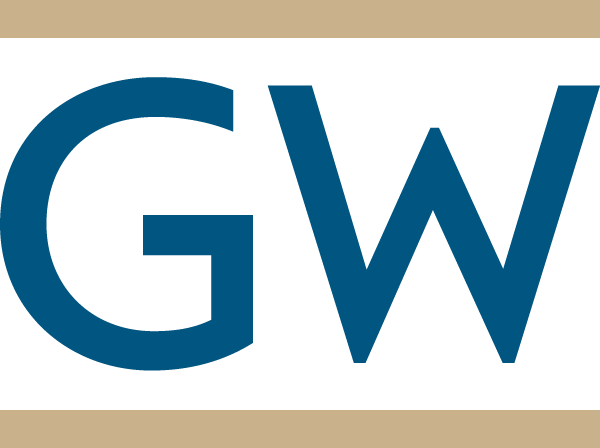 RESEARCH PROTOCOL TEMPLATE PHASE II COMBINATION AGENTSLong FormThe George Washington University Cancer Center800 22nd Street, NWSuite 8000Washington, DC 20052August 2018TEMPLATE INSTRUCTIONSThe Protocol Template document is a tool to facilitate rapid protocol development. It is not intended to supersede the role of the Principal Investigator in the authoring and scientific development of the protocol. It contains the “boilerplate” language commonly required in investigator-initiated protocols. All sections may be modified as necessary to meet the scientific aims of the study and development of the protocol.Each  protocol  template  provides  standard  language  plus  instructions  and prompts for information.If a section is not appropriate for a given study, please insert “Not Applicable” after the section number and delete unneeded text.All protocol template instructions are in BLUE italics and prompts are shown as FORM FIELDS.  Examples are highlighted in yellow highlight.Delete the italicized instructions and examples as you complete the information requested.THE GEORGE WASHINGTON UNIVERSITY CANCER CENTERSTUDY NUMBER:	Number will be assigned by the GW Cancer Center at time of PRMC SubmissionExample GW12345STUDY TITLE:	Please enter the full title:  	PRINCIPAL INVESTIGATOR:1. A study can only have one Principal Investigator.The Principal Investigator must be a physician and is responsible for all study conduct.The Lead Institution/Lead Principal Investigator refers to the physician who is submitting the protocol to the PRMC and IRB.CO- INVESTIGATOR:List co-investigators alphabetically by site in the following order:The George Washington University Cancer Center, Lead Institution, Main Site The George Washington University Cancer Center, Lead Institution, Regional SitesThe George Washington University Cancer Center, Non-Lead Institution, Main Site The George Washington University Cancer Center, Non-Lead Institution, Regional Sites*Affiliates (Multi-Institutional)*Affiliate’s Regional Sites*If this is a multi-institutional study, the protocol title page should include the name of each participating institution, the investigator responsible for the study at that institution, and his/her telephone # and e-mail address.Name of Physician, MDThe George Washington University Cancer CenterName of InstitutionStreet Address City, State, ZipTelephone including area code Email addressList additional co-investigatorsSTATISTICIAN:	Name of Statistician, Degree	The George Washington University Cancer Center 	Name of Cancer CenterStreet Address City, State, ZipTelephone including area code Email addressSPONSOR:	The George Washington University Cancer CenterSUPPORT:	List any support/grant #sExamples:   	U01, R01, Peer Review Sponsor (Komen), Pharmaceutical CompanySUPPLIED AGENT(S):	Name of Supplied Agent, if applicable IND #: if applicable	Enter Supplier’s NameOTHER AGENT(S):	Name of AgentSCHEMAThis section should contain a representation of the research project using a diagram, flow chart, narrative, or combination of these.Doses should be stated as exact dose in units (e.g., mg/m2, mcg/kg, etc) rather than as a percentage.Example:GW 12345: Randomized phase II trial, Comparing Pemetrexed plus Erlotinib to Pemetrexed Alone in EGFR TKI-Responsive Non-Small Cell Lung CancerStudy schema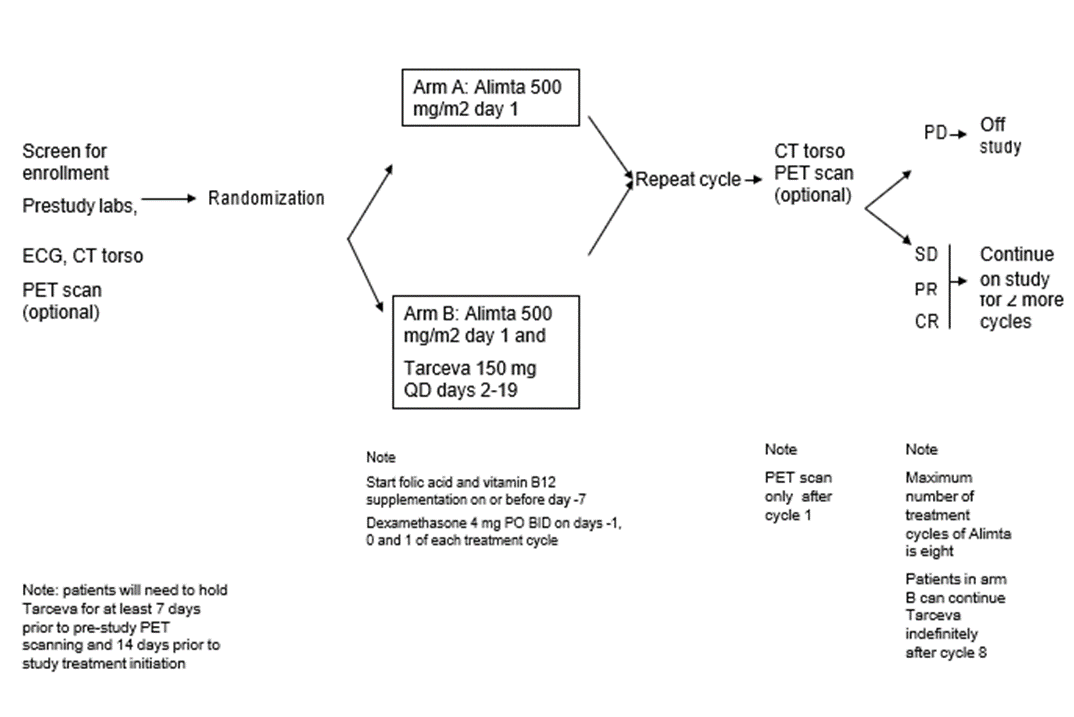 Example: Phase I/II Safety StudyGW 12345: Phase I-II Study Evaluating the Safety and Clinical Efficacy of Temsirolimus and Bevacizumab in Patients with Chemotherapy Resistant Castrate Progressive Prostate Cancer (CPPCA)* Starting dose** If no DLT is found at dose level 2, the phase II portion of the study will continue at that dose level.Example: Phase II Clinical Activity / Safety StudyWeeks (1 cycle = 4 weeks)PD or Drug IntoleranceTemsirolimus 25mg IV weekly and AVASTIN 10mg/kg IV every 2 weeks*, starting week 2*(From Phase I safety data)The following is a summary of the sections that comprise a protocol, listed in the order in which they should appear, along with a brief description of the information contained in each section. This format must be used for all investigator-initiated protocols. Complete each section as applicable.TABLE OF CONTENTSSCHEMA1.0	INTRODUCTIONName of Study DiseaseName of Investigational Agent #1Name of Investigational Agent #2 if applicableOther Agent if applicableRationale2.0	OBJECTIVESPrimary ObjectiveSecondary Objective(s)3.0	STUDY DESIGN4.0	PATIENT SELECTIONInclusion CriteriaExclusion CriteriaInclusion of Women and Minorities5.0	REGISTRATION or RANDOMIZATION, if applicable6.0	TREATMENT PLANAgent AdministrationName of Investigational Agent(s)Name of Other Agent(s)Name of Other Modality(s) or Procedures if applicableGeneral Concomitant Medications and Supportive Care GuidelinesDuration of TherapyDuration of Follow Up7.0	DOSE DELAYS / DOSE MODIFICATIONS8.0	ADVERSE EVENTS: LIST AND REPORTING REQUIREMENTSAdverse Events and Potential Risk ListName of Investigational Agent(s)Name of Commercial Agent(s)DefinitionsAdverse EventsSignificance of an Adverse EventSerious Adverse EventsExpectednessAttributionReporting Procedures for All Adverse EventsSerious Adverse Event Reporting ProceduresReportingFDA ReportingMulti-Center TrialsData Safety Toxicity Committee9.0	PHARMACEUTICAL INFORMATIONName of Investigational Agent(s)Name of Commercial Agent(s)10.0	CORRELATIVE / SPECIAL STUDIES if applicableName of Correlative Study #1Name of Correlative Study #2 if applicableName of Correlative Study #3 if applicable11.0	STUDY PARAMETERS AND CALENDARStudy ParametersCalendar12.0	MEASUREMENT OF EFFECT choose solid tumors / hematologic tumorsAntitumor Effect – Solid TumorsAntitumor Effect – Hematologic TumorsOther Response Parameters13.0	RECORDS TO BE KEPT/REGULATORY CONSIDERATIONSData ReportingRegulatory Considerations14.0	STATISTICAL CONSIDERATIONS REFERENCESAPPENDICESThe investigator may choose from the following appendices and modify per protocol specifications.APPENDIX  	Allred Score for ER StatusAPPENDIX  	ECOG Performance Status CriteriaAPPENDIX  	ECOG / Karnofsky Performance Status CriteriaAPPENDIX  	ECOG (Zubrod) Performance Status CriteriaAPPENDIX  	FACT-GAPPENDIX  	IMWG CriteriaAPPENDIX  	Medications That May Cause QTc ProlongationAPPENDIX  	NYHA Cardiac ClassificationAPPENDIX  	Patient Pill DiarySingle or Combo mgsAPPENDIX  	Patient Pill DiaryTwice Daily DosingAPPENDIX  	Potential CYP3A4 InteractionsAPPENDIX  	RANO Criteria Tables for High Grade GliomasAPPENDIX  	VES-13The investigator must supply additional appendices as needed including questionnaires and surveys.1.0	INTRODUCTIONStudy Disease / StagePlease be specific in the title for disease specific studies.Example: “Advanced Biliary Cancers” versus “Advanced Cancers”Please provide background and treatment information on the study disease.Investigational Agent #1Please include the following information in the appropriate sub-headers below.Please provide background information below on each investigational agent, including information to support safety issues and the rationale for the starting dose and regimen chosen. Please also provide information on the mechanism of action, summaries and clinical significance of non-clinical and clinical studies, non-clinical and clinical pharmacokinetics, and major route of elimination. If available, please include information on the metabolism of the investigational agent in humans and its potential for drug interactions (e.g., via the P450 enzyme system).Preclinical DataInclude any animal safety in the explanation of any existing clinical or preclinical data about the combination of agent(s) or treatment.Clinical Data to DateSummarize the available clinical study data with relevance to the protocol under development. If none is available, include a statement that there is no available clinical research data to date on the investigational product.Clinical PharmacokineticsBe sure to re-number from here forward according to the total # of agents.Investigational Agent #2Preclinical DataClinical DataClinical PharmacokineticsOther Agent(s) if applicablePlease provide background information on other agent(s) and/or treatments in this study, including information to support safety issues and the rationale for the proposed starting dose scheme, if applicable.Preclinical DataClinical dataClinical PharmacokineticsAdd additional agents as applicable for study.RationalePlease provide the background and rationale for evaluating this combination therapy in this disease. Include the rationale for the proposed starting doses as well as route of administration and dosage period.2.0	OBJECTIVESDescribe the overall objectives and purpose of the study keeping in mind that objectives must be measurable. Records to be kept should capture the measurement. Study parameters (calendar) should indicate when captured.Primary ObjectiveIt is preferable to have only “one” primary objective. What scientific question are you  trying to answer?Example:To evaluate whether Name of Agent #1 added to Name of Agent #2 in patients with advanced non-small cell lung cancer leads to an improved progression-free survival as compared to Name of Agent #2 alone.Secondary Objective(s) Example:To evaluate the effect of Name of Agent #1 on the response rate to Name of Agent #2 in patients with advanced non-small cell lung cancer as compared to Name of Agent #2 alone.To evaluate whether Name of Agent #1 added to Name of Agent #2 in patients with advanced non-small cell lung cancer leads to an improved overall survival as compared to Name of Agent#2 alone.To evaluate the effect of Name of Agent #1 on the disease stabilization (CR + PR + SD) rate to Name of Agent #2 in patients with advanced non-small cell lung cancer as compared to Name of Agent #2 alone.To evaluate the utility of early PET scanning (baseline versus 1 cycle of protocol therapy) on overall disease assessment and prediction of treatment responsiveness.Example:Primary ObjectiveThe primary objective of the Phase I portion of the study is to determine the maximum tolerated dose (MTD) of Name of Agent #1 in combination with Name of Agent #2 in subjects with Name of Disease.The primary objective for the Phase II portion of this study is to evaluate the objective response frequency of the combination of Name of Agent #1 and Name of Agent #2 in subjects with Name of Disease.Secondary Objective(s)To evaluate the effect of the combination of Name of Agent #1 and Name of Agent #2 on time to clinical progression and overall survival in subjects with Name of Disease.To further evaluate the safety of Name of Agent #1 given in combination with Name of Agent #2 in subjects with Name of Disease at the dose established in the Phase I safety phase.3.0	STUDY DESIGNThis section should include: the type of trial design of the study, stages, number of subjects and expected duration of subject participation. It is not necessary to state expected time for accrual to be completed; however, this will be required in the PRMC application.Study design including dose escalation / cohortsThe schema is sometimes reinserted in this section.Examples: Phase II RandomizedRandomized, phase II study of palliative pemetrexed chemotherapy versus palliative pemetrexed chemotherapy plus erlotinib in patients who derived a clinical benefit from erlotinib, but now have evidence of progressive disease.This is a randomized phase III trial including patients with Small Cell Lung Cancer including two experimental treatment arms (70 Gy once daily radiotherapy and 61.2 Gy concomitant boost radiotherapy) and a standard treatment arm (45 Gy twice daily radiotherapy). An interim analysis, conducted after accrual of 30 patients per arm, will select one experimental arm based upon a comparison of treatment related toxicity. The most toxic experimental arm will be discontinued, and the trial will continue comparing standard therapy to the selected experimental regimen.Number of SubjectsProvide the number of subjects that will be included in the study using a sentence format.Replacement of SubjectsThe replacement of subjects is protocol specific and needs to be tailored to the trial.Example:All subjects who have received at least one dose of study agent, but have discontinued study agent prior to the first scheduled response assessment are evaluable for toxicity, but are not evaluable for study endpoints.Therefore, subjects who are not evaluable for study endpoints may be replaced. However, patients with progressive disease will be considered evaluable after they have received the initial doses of protocol treatment.Expected Duration of Subject Participation [Duplicate in Sections 6.3 and 6.4]Duration of TherapyIn the absence of treatment delays due to adverse events, treatment may continue for # cycles or until one of the following criteria applies:Disease progression,Intercurrent illness that prevents further administration of treatment,The investigator considers it, for safety reasons, to be in the best interest of the patient.Unacceptable adverse event(s) [be specific]Example:Unacceptable treatment related toxicity, NCI CTC AE version 4.0. Grade 3 or 4 that fails to recover to baseline or < Grade 3 in the absence of treatment within 4 weeks],Example:any toxicity or other issue that causes a delay of study drug administration by more than 4 weeks,General or specific changes in the patient’s condition render the patient unacceptable for further treatment in the judgment of the investigator,Patient decision to withdraw from treatment (partial consent) or from the study (full consent),Pregnancy during the course of the study for a child-bearing participantDeath, orSponsor reserves the right to temporarily suspend or prematurely discontinue this study.The date and reason for discontinuation must be documented.   Every effort should be made to complete the appropriate assessments.Duration of Follow UpInvestigators must be sure to match the duration of follow-up with the calendar regardless if survival is the endpoint of a study.Patients will be followed for toxicity for 30 days after treatment has been discontinued or until death, whichever occurs first.The clinical course of each event will be followed until resolution, stabilization, or until it has been determined that the study treatment or participation is not the cause. [The investigator may want to consider a cut off of 6 months.]Serious adverse events that are still ongoing at the end of the study period will necessitate follow-up to determine the final outcome. Any serious adverse event that occurs after the study period and is considered to be possibly related to the study treatment or study participation will be recorded and reported immediately.4.0	PATIENT SELECTIONEach of the criteria in the checklist that follows must be met in order for a patient to be considered eligible for this study. Use the checklist to confirm a patient’s eligibility. The checklist must be completed for each patient and must be signed and dated by the treating physician.Patient’s Name  	Medical Record #  	Research Nurse /Study Coordinator Signature:	Date  	Treating Physician [Print]  	Treating Physician Signature:   	Date  	BE AWARE OF CRITERIA PRONE TO DEVIATIONS!The protocol must be written gender sensitive, if applicable to study. Examples:Patients must be “males” with histologically confirmed adenocarcinoma of the “prostate”.Patients must be “females” with histologically confirmed adenocarcinoma of the “breast”.“Women and men” with histologically confirmed adenocarcinoma of the “breast”.PARAGRAPHS IDENTIFIED WITH AN RED ASTERISK () INDICATE REQUIRED CRITERIA.Inclusion CriteriaInclusion Criteria must describe the subject population that you want to include in the study. Each statement must be able to be placed into the form of a question with a “positive” response received.Create a numbered list of criteria applicable to the protocol that subjects must meet to be eligible for study enrollment.Patients must meet all of the following inclusion criteria to be eligible for enrollment:           *4.1.1 Patients must have histologically or cytologically confirmed malignancy that is metastatic or unresectable and for which standard curative or palliative measures do not exist or are no longer effective.OR 	  *4.1.1  Patients must have histologically or cytologically confirmed Name of Disease.Please specify eligible disease(s)/stage(s) as well as if staging is pathological or clinical. 	  *4.1.2  Please state allowable types and amount of prior therapy [select as appropriate].Chemotherapy, or Biological therapy, orRadiation therapy and (amount) of prior therapy.As appropriate, define any limitations on  prior therapy and  the time from  last prior regimen.Example: up to 2 prior chemotherapy regimens for metastatic disease.	[OR:  There is no restriction on the number of prior regimens.]Example:  no  more  than  6  cycles  of  an  alkylating  agent;  no  more  than  450  mg/m2 doxorubicin for agents with expected cumulative cardiotoxicity.Include separate definitions for duration as needed:Example:  at least 4 weeks since prior chemotherapy or radiation therapy, 6 weeks if the last regimen included nitrosoureas or mitomycin C.**If applicable, provide guidance on how to count prior lines of therapy and breaks in  therapy.Include site/total dose for prior radiation exposure as needed.Example:	no more than 3000 cGy to fields  including   	% of bone marrow.	Adiagram/table of the percentage of bone marrow contained in various skeletal regions is shown in Appendix	.Example:No radiation therapy to the index lesion (i.e., the lesion to be measured) if there is only 1 such lesion. If there is more than 1 lesion, at least 1 must remain free of prior radiation therapy. 	4.1.3  Age >18 years.  Please state reason for age restriction.  If applicable, the  following text can be used.Because no dosing or adverse event data are currently available on the use of Name of Agent in combination with Other Agents in patients <18 years of age, children are excluded from this study. 	*4.1.4		Performance status  	(not both):[See Appendix A].  Choose one methodExample:	ECOG Performance status < 2 	 ECOG PS =  	Date:  	Example:	Karnofsky Performance status > 60% 	 Karnofsky PS = _ 	 Date:  	            4.1.5 Life expectancy of > # weeks or months, in the opinion of and as documented by the investigator. [Example of protocol specific inclusion which can sometimes be too restrictive] 	 *4.1.6  Patients must have normal organ and marrow function as defined below:ORPatients must have adequate hematologic, hepatic, and renal function as defined below:Please review for relevance to the specific study and modify.Example: 	 4.1.6.1  Hemoglobin > 10.0 g/dlHemoglobin:	_ Date of Test:  	   	 4.1.6.2  Leukocytes >3,000/mcLLeukocytes:	_ Date of Test:   		Note: use leukocyte count in eligibility only if clearly necessary. Some patients with adequate ANC have a clinically irrelevant low leukocyte count and are needlessly excluded. 	 4.1.6.3  Absolute neutrophil count > 1,500/mcL Absolute neutrophil count:  	 Date of Test:   		 	 4.1.6.4  Platelet count > 100,000/mcLPlatelet count:   	  Date of Test:	 	 	 4.1.6.5  Total bilirubin within normal institutional limits Total bilirubin:   	                       Date of Test:	 	 	 4.1.6.6  AST (SGOT) < 2.5 X institutional upper limit of normal AST (SGOT):  	Date of Test:    	 	 4.1.6.7  ALT (SGPT) < 2.5 X institutional upper limit of normal ALT (SGPT):   	Date of Test:    	 	 4.1.6.8  Serum Creatinine within normal institutional limits Serum Creatinine:   	                     Date of Test:	 	OR		Creatinine clearance > 60 mL/min/1.73 m2 for patients with creatinine levels above institutional normalCreatinine clearance:   	 Date of Test:	 	Note: specify whether calculated (usually Cockcroft-Gualt) or measured necessary. 	 4.1.7	Please insert other appropriate eligibility criteria.Example:  Subjects are eligible if they have brain metastases.Example:	Subjects  treated  for  brain  metastases  are  eligible  if  the  subject  has  been neurologically stable for at least 1 month.Example:	Subjects are eligible if no additional treatment is planned for brain metastases.Example:	Subjects are eligible if CNS disease is clinically stable.Example:	Subjects must be off any steroids 7 days prior to the initiation of treatment.Example:	Subjects must be on a stable dose of steroids 7 days prior to the initiation of treatment.          * 4.1.8  Please use or modify the following paragraph as appropriate.The effects of Name of Agent on the developing human fetus are unknown. For this reason and because Name of Agent Class agent(s) as well as other therapeutic agents used in this study are known to be teratogenic, women of child-bearing potential and men must agree to use adequate contraception (double barrier method of birth control or abstinence) # weeks or# months prior to study entry, for the duration of study participation and for # weeks or # months after completing treatment.Should a woman become pregnant or suspect that she is pregnant while she or her partner is participating in this study, she should inform the treating physician immediately.          * 4.1.9 Subjects must have the ability to understand and the willingness to sign a written informed consent document.Exclusion CriteriaExclusion Criteria must describe the subject population that you do NOT want to include in the study. Each statement must be able to be placed into the form of a question with a “negative” response received.Create a numbered list of criteria applicable to the protocol that would exclude a subject from study enrollment.The presence of any of the following will exclude a patient from study enrollment. 	* 4.2.1 Patients who have not recovered from adverse events due to agents administered more than 4 weeks earlier.OR 	* 4.2.1 Prior treatment toxicities must be resolved to < Grade 1 according to NCI CTCAE Version 4.0. 	  4.2.2	Patients who are receiving any other investigational agents. 	   4.2.3   To be included if applicable to protocol. Suggested text is provided below:Patients with untreated brain metastases should be excluded from this clinical trial because of their poor prognosis and because they often develop progressive neurologic dysfunction that would confound the evaluation of neurologic and other adverse events. 	 4.2.4	History of allergic reactions attributed to compounds of similar chemical or biologic composition to Name of Agent or other agents used in this study.          * 4.2.5 Please state appropriate exclusion criteria relating to concomitant medications or substances that have the potential to affect the activity or pharmacokinetics of the study agent(s).Examples of such agents or substances include those that interact through the CYP450 isoenzyme system or other sources of drug interactions (e.g., P-glycoprotein). If appropriate, the following text concerning CYP450 interactions may be used or  modified.Patients receiving any medications or substances that are inhibitors or inducers of specify CYP450 enzyme(s) are ineligible. Lists including medications or substances known or with the potential to interact with the specify CYP450 enzyme(s) isoenzymes are provided in Appendix	.          * 4.2.6 Patients with uncontrolled intercurrent illness including, but not limited to ongoing or active infection, symptomatic congestive heart failure, unstable angina pectoris, cardiac arrhythmia, or psychiatric illness/social situations that would limit compliance with study requirements. 	* 4.2.7  The investigator must state a medical or scientific reason if pregnant or nursing patients will be excluded from the study. Suggested text is provided below:Pregnant or breastfeeding women are excluded from this study because Name of Agent is Name of Agent Class agent with the potential for teratogenic or abortifacient effects. Because there is an unknown, but potential risk for adverse events in nursing infants secondary to treatment of the mother with Name of Agent, breastfeeding should be discontinued if the mother is treated with Name of Agent. These potential risks may also apply to other agents used in this study. 	 4.2.8	The investigator must state a medical or scientific reason if patients who are IV-positive will be excluded from the study. Suggested text is provided below:HIV-positive patients on combination antiretroviral therapy are ineligible because of the potential for pharmacokinetic interactions with Name of Agent. In addition, these patients are at increased risk of lethal infections when treated with marrow suppressive therapy. Appropriate studies will be undertaken in patients receiving combination antiretroviral therapy when indicated. 	 4.2.9	Insert other appropriate agent-specific exclusion criteria.Examples for Anti-Angiogenesis Drugs:			Patients with uncontrolled hypertension defined as systolic BP ≥ 150 mmHg or diastolic BP ≥ 90 mmHg, with or without anti-hypertensive medication or history of hypertensive crisis or hypertensive encephalopathy. 	 Blood Pressure:	/ 	Date Taken:	 				Patients who have had major surgical procedures or significant traumatic injury within 28 days prior to study treatment.Date of Last Major Surgery:Scheduled Day 1 of Protocol Treatment:	 	* 4.3	Inclusion of Women and MinoritiesMake sure you include the appropriate verbiage for the subject population. Suggested text  is provided below:Both men and women and members of all races and ethnic groups are eligible for this trial.5.0	REGISTRATION or RANDOMIZATION, if applicable5.1	RegistrationAll subjects who have been consented are to be registered in the OnCore Database. For those subjects who are consented, but not enrolled, the reason for exclusion must be recorded.All subjects will be registered through Name of Lead Site and will be provided a study number by calling telephone number of Study Coordinator. Do not include name.OR5.1	Randomization if applicableAll subjects who have been consented are to be registered in the OnCore Database. For those subjects who are not enrolled, the reason for exclusion must be recorded.All subjects will be registered through Name of Lead Site and will be provided a study number by calling telephone number of Study Coordinator. Do not include name.Describe how the randomization and associated treatment assignment will be made. The following example must be modified per protocol specifications:Subjects will be assigned to either Name of Study Agent or Name of Study Agent + Name of Study Agent based on the randomization lists prepared by the Biostatistics Core of the The George Washington University Cancer Center. Randomization will be stratified by performance status (0-1 vs. 2) and smoking status (ever vs. never lifetime). This is a 1:1 randomization.6.0	TREATMENT PLANAgent AdministrationDescribe the treatment regimen planned (agent, dose, route of administration, treatment schedule, and treatment duration). Please provide separate regimen descriptions for different treatment groups of patients as necessary.The investigator must include the following statement if treatment is required to be administered only on an inpatient basis: Treatment must be administered only on an inpatient basis.Appropriate dose modifications for Name of Investigational Agent(s) and Name of Other Agent(s) are described in Section 7.0Reported adverse events and potential risks of Name of Investigational Agent(s) and Name of Other Agent(s) are described in Section 8.0.No investigational or commercial agents or therapies other than those described below may be administered with the intent to treat the patient's malignancy.The use of a table is preferred by many to describe the regimen. Example: Example:OR you may use a narrative:Name of Investigational Agent #1 Administration Examples of IV Drug:Patients will receive Name of Agent        mg/m2 on Days 1-3 of each (28 day) cycle.  Name of Agent will be administered IV over 2 hours.Patients will receive Name of Agent        mg/m2 by IV on Day 1 of each 21-day cycle. Prior to each Name of Agent treatment, pre-hydrate with at least 1000 ml normal saline and use diuretics per institutional guidelines.Patients will receive Name of Agent mg/m2 by IV on days 1, 2, and 3 of each 21-day cycle.Example of capsule/tablet: Patients will receive Name of Agent  mg/day orally on an empty stomach / with food in morning  in 2 week (14 day) cycles.  Patients will be provided a Patient Pill Diary (Appendix ) and instructed in its use to record each dose of oral medication.Name of Agent administration must be at least 1 hour before or after any other medications. An empty stomach is defined as at least 2 hours after the most recent food intake of any quantity and at least 1 hour before the next food intake. Note: “food intake” is better than “meal” as some may think a snack or smoothie is OK.Insert a new section for each Investigational Agent.Name of Other Agent(s) AdministrationExample: of mFOLFOX6 Administration:Patients will receive modified FOLFOX6 (mFOLFOX6) on an outpatient basis on Day 1 of each 2 week (14 day) cycle. This regimen consists of concurrent IV administration of 85 mg/m2 Oxaliplatin and 400 mg/m2 Leucovorin over 120 minutes, followed by 400 mg/m2 5- fluorouracil (FU) bolus, then 2400 mg/m2 5-FU as a 46 hour infusion. Am ambulatory infusion pump may be used for the 5-FU infusion. All patients must have central intravenous access (e.g., Mediport, PICC line) for the continuous infusion of 5-FU.Insert a new section for each Other Agent.Name of Other Modality(s) or Procedures, if applicablePlease provide a detailed description of any other modalities (e.g., surgery, radiotherapy) or  procedures  (e.g.,  hematopoietic  stem  cell  transplantation)  used  in  the  protocoltreatment.  If this study involves no other modalities or procedures, this section should be marked “N/A”.RadiotherapyPatients on Arm A will receive treatment 5 days per week, in twice daily fractions, 1.5 Gy per fraction. The total dose will be 45 Gy in 30 fractions. There are no field reductions on this arm and a single PTV (PTV-1) will be used throughout the entire treatment. All fields must be treated daily and the entire PTV must be treated daily. The treatment plan will limit direct irradiation of the spinal cord during the afternoon treatment for the final 10 days of therapy. Radiation therapy (RT) commences on either day 1 of the first cycle of chemotherapy or day 1 of the 2nd cycle of chemotherapy. There will be a minimum of 6 hours between the morning and afternoon fractions.General Concomitant Medications and Supportive Care GuidelinesState guidelines for use of which concomitant medicines/therapies are permitted during the study, and which concomitant medicines/therapies are not permitted during the study (if applicable). Include any additional rescue therapies or supportive care medications or treatments required for administration of each agent in the treatment.In  addition,  the  potential  for  interaction  with  the  cytochrome  P450  system  should  be addressed, if applicable.Example:Because there is a potential for interaction of Name of Agent(s) with other concomitantly administered drugs through the cytochrome P450 system, the case report form must capture the concurrent use of all other drugs, over-the-counter medications, or alternative therapies. The Principal Investigator should be alerted if the patient is taking any agent known to affect or withthe potential to affect selected CYP450 isoenzymes.	Please refer to Appendix   	 complete list.for aSuggestive text, as applicable for supportive care: Patients should receive full supportive care, including transfusions of blood and blood products, cytokines, antibiotics, antiemetics, etc when appropriate.Duration of TherapyIn the absence of treatment delays due to adverse events, treatment may continue for # cycles or until one of the following criteria applies:Disease progression,Intercurrent illness that prevents further administration of treatment,The investigator considers it, for safety reasons, to be in the best interest of the patient.Unacceptable adverse event(s) [be specific]Example: unacceptable treatment related toxicity, NCI CTC AE version 4.0. Grade 3 or 4 that fails to	recover to baseline or < Grade 3 in the absence of treatment within 4 weeks],Example:any toxicity or other issue that causes a delay of study drug administration by more than 4 weeks,General or specific changes in the patient’s condition render the patient unacceptable for further treatment in the judgment of the investigator,Patient decision to withdraw from treatment (partial consent) or from the study (full consent),Pregnancy during the course of the study for a child-bearing participantDeath, orSponsor reserves the right to temporarily suspend or prematurely discontinue this study.The date and reason for discontinuation must be documented.   Every effort should be made to complete the appropriate assessments.Duration of Follow UpInvestigators must be sure to match the duration of follow-up with the calendar regardless if survival is the endpoint of a study.Patients will be followed for toxicity for 30 days after treatment has been discontinued or until death, whichever occurs first.The clinical course of each event will be followed until resolution, stabilization, or until it has been determined that the study treatment or participation is not the cause. [The investigator may want to consider a cut off of 6 months.]Serious adverse events that are still ongoing at the end of the study period will necessitate follow-up to determine the final outcome. Any serious adverse event that occurs after the study period and is considered to be possibly related to the study treatment or study participation will be recorded and reported immediately.7.0	DOSING DELAYS / DOSE MODIFICATIONSTreatment modifications/dosing delays and the factors predicating treatment modification should be explicit and clear. If dose modifications or treatment delays are anticipated, please provide a dose de-escalation schema.All treatment modifications must be expressed as a specific dose or amount rather than as a percentage of the starting or previous dose.Please consider dosing formulation when calculating dose modifications for ORAL agents. Dose modifications/treatment delays may be presented separately or together as appropriate.The  following  table  format  is  provided  as  an example and  should  be  modified  as appropriate for this protocol:Below are dose modification tables for the following adverse events: nausea, vomiting, diarrhea, neutropenia, and thrombocytopenia. Please use as appropriate. In addition, for your convenience, a blank dose modification table has been provided.  Note in the text that if a patient experiences several adverse events and there are conflicting recommendations, the investigator should use the recommended dose adjustment that reduces the dose to the lowest level.Example of Dose Modification Table:Other Examples:Dose Modifications for NeutropeniaArms A & BANC must be ≥ 1500/μL on day 1 of a cycle. For ANC < 1500/μL, hold fludarabine until ANC ≥ 1500/μL, then resume fludarabine at one dose level lower than previous dose (see table in Section 9.2.1). If dose reduction to less than dose level -2 is required for neutropenia, discontinue treatment with fludarabine and rituximab. If fludarabine is delayed for neutropenia, rituximab should also be delayed.In patients whose baseline (i.e., prior to starting protocol therapy) ANC <1500/μL, these dosemodifications, if required, would not be applied until Cycle 3. Arms C & DANC must be ≥ 1500/μL on day 1 of a cycle. For ANC < 1500/μL, hold fludarabine and cyclophosphamide until ANC ≥ 1500/μL, then resume both at one dose level lower than previous dose (see table in Section 9.2.1). If dose reduction to less than dose level -2 is required for neutropenia, discontinue treatment with fludarabine, cyclophosphamide, and rituximab. If fludarabine and cyclophosphamide are delayed for neutropenia, rituximab should also be delayed.In patients whose baseline (i.e., prior to starting protocol therapy) ANC <1500/μL, these dosemodifications, if required, would not be applied until Cycle 3.Dose Modifications for Febrile NeutropeniaArms A & BFor febrile neutropenia, hold fludarabine until fever resolves and ANC ≥ 1500/μL, then resume fludarabine at one dose level lower than the previous dose (see table in Section 9.2.1). If dose reduction to less than dose level -2 is required for febrile neutropenia, discontinue treatment with fludarabine and rituximab. If fludarabine is delayed for febrile neutropenia, rituximab should   also be delayed.Arms C & DFor febrile neutropenia, hold fludarabine and cyclophosphamide until fever resolves and ANC ≥ 1500/μL, then resume both at one dose level lower than the previous dose (see table in Section 9.2.1). If dose reduction to less than dose level -2 is required for febrile neutropenia, discontinue treatment with fludarabine, cyclophosphamide, and rituximab. If fludarabine and cyclophosphamide are delayed for febrile neutropenia, rituximab should also be delayed.Examples for Radiotherapy:Radiotherapy Dose Modifications for In-field Non-Hematologic ToxicitiesRadiation treatment will be interrupted for grade 4 in-field toxicity and/or grade 4 neutropenia with fever.Aggressive supportive care is encouraged throughout the course of radiotherapy. If the patient is near completion of therapy, then every attempt should be made to complete treatment despite acute toxicity. Otherwise, treatment should be restarted when the accompanying toxicity declines to ≤ grade 2.If treatment is interrupted for more than 3 weeks due to non-hematologic toxicity, remove the patient from protocol treatment.Provide a treatment modification table for In-Field Non-Hematologic ToxicitiesADVERSE EVENTS: LIST AND REPORTING REQUIREMENTSThe following is a list of AEs (Section 8.1) and the reporting requirements associated with observed AEs (Sections 8.3 and 8.4).The clinical course of each event will be followed until resolution, stabilization, or until it has been determined that the study treatment or participation is not the cause.Serious adverse events that are still ongoing at the end of the study period will necessitate follow-up to determine the final outcome. Any serious adverse event that occurs after the study period and is considered to be possibly related to the study treatment or study participation will be recorded and reported immediately.Adverse Events and Potential RisksName of AgentFor an investigational agent, please include a comprehensive list of all reported adverse events and any potential risks for each agent (such as the toxicities seen with another agent of the same class or risks seen in animals administered this agent) as provided by the manufacturer.For a commercial agent, please provide a list of those adverse events most likely to occur on this study, and refer the reader to the package insert(s) for the comprehensive list of adverse events.DefinitionsAdverse EventsAn adverse event (AE) is any unfavorable or unintended event, physical or psychological, associated with a research study, which causes harm or injury to a research participant as a result of the participant’s involvement in a research study. The event can include abnormal laboratory findings, symptoms, or disease associated with the research study. The event does not necessarily have to have a causal relationship with the research, any risk associated with the research, the research intervention, or the research assessments.Adverse events may be the result of the interventions and interactions used in the research; the collection of identifiable private information in the research; an underlying disease, disorder, or condition of the subject; and/or other circumstances unrelated to the research or any underlying disease, disorder, or condition of the subject. In general, adverse events that are at least partially the result of (a) or (b) would be considered related to the research, whereas adverse events solely related to (c) or (d) would be considered unrelated to the research.External adverse events are adverse events experienced by subjects enrolled in multicenter clinical trials at sites other than the site(s) over which the Institutional Review Board has jurisdiction.Internal adverse events are adverse events experienced by subjects enrolled at the site(s) under the IRB’s jurisdiction for either multicenter or single-center research projects.The significance of an adverse event is used to describe the patient/event outcome or action criteria associated with events that pose a threat to a patient’s life or functioning (i.e., moderate, severe or life threatening). Based on the National Cancer Institute Guidelines for the Cancer Therapy Evaluation Program, severity can be defined by the following grades of events:Grades 1 are mild adverse events. (e.g., minor event requiring no specific medical intervention; asymptomatic laboratory findings only; marginal clinical relevance)Grades 2 are moderate adverse events (e.g., minimal intervention; local intervention; non- invasive intervention; transfusion; elective interventional radiological procedure; therapeutic endoscopy or operation).Grades 3 are severe and undesirable adverse events (e.g., significant symptoms requiring hospitalization or invasive intervention; transfusion; elective interventional radiological procedure; therapeutic endoscopy or operation).Grades 4 are life threatening or disabling adverse events (e.g., complicated by acute, life- threatening metabolic or cardiovascular complications such as circulatory failure, hemorrhage, sepsis; life–threatening physiologic consequences; need for intensive care or emergent invasive procedure; emergent interventional radiological procedure, therapeutic endoscopy or operation).Grades 5 are fatal adverse event resulting in death.Serious Adverse EventsA serious adverse event (SAE) is any adverse experience occurring at any dose that results in any of the following outcomes:Results in death.Is a life-threatening adverse experience. The term life-threatening in the definition of serious refers to an adverse event in which the subject was at risk of death at the time of the event. It does not refer to an adverse event which hypothetically might have caused death if it were more severe.Requires inpatient hospitalization or prolongation of  existing  hospitalization. Any adverse event leading to hospitalization or prolongation of hospitalization will be considered as Serious, UNLESS at least one of the following expectations is met:The admission results in a hospital stay of less than 12 hours ORThe admission is pre-planned (i.e., elective or scheduled surgery arranged prior to the start of the study) ORThe  admission  is  not  associated  with  an  adverse  event  (e.g.,  social hospitalization for purposes of respite care.However it should be noted that invasive treatment during any hospitalization may fulfill the criteria of “medically important” and as such may be reportable as a serious adverse event dependant on clinical judgment. In addition where local regulatory authorities specifically require a more stringent definition, the local regulation takes precedent.Results in persistent or significant disability/incapacity. The definition of disability is a substantial disruption of a person’s ability to conduct normal life’s functions.Is a congenital anomaly/birth defect.Is an important medical event. Important medical events that may not result death, be life-threatening, or require hospitalization may be considered a serious adverse experience when, based upon appropriate medical judgment, they may jeopardize the patient or subject and may require medical or surgical intervention to prevent one of the outcomes listed in this definition. Examples of such medical events include allergic bronchospasm requiring intensive treatment in an emergency room or at home, blood disease or disorders, or convulsions that do not result in inpatient hospitalization, or the development of drug dependency or drug abuse.ExpectednessAdverse Events can be Expected or Unexpected.An expected adverse event is an event previously known or anticipated to result from participation in the research study or any underlying disease, disorder, or condition of the subject. The event is usually listed in the  Investigator Brochure, consent form or research protocol.An unexpected adverse event is an adverse event not previously known or anticipated to result from the research study or any underlying disease, disorder, or condition of the subject.AttributionAttribution is the relationship between an adverse event or serious adverse event and the study drug. Attribution will be assigned as follows:Definite – The AE is clearly related to the study drug.Probable – The AE is likely related to the study drug.Possible – The AE may be related to the study drug.Unlikely – The AE is doubtfully related to the study drug.Unrelated – The AE is clearly NOT related to the study drug.Reporting Procedures for All Adverse EventsThis section may need revision if Sponsor or Funding Source of study has specific reporting requirements for trial.All participating investigators will assess the occurrence of AEs throughout the subject’s participation in the study. Subjects will be followed for toxicity for 30 days after treatment has been discontinued or until death, whichever occurs first. The clinical course of each event will be followed until resolution, stabilization, or until it has been determined that the study treatment or participation is not the cause.The investigator is responsible for ensuring that all adverse events observed by the investigator or reported by the subject which occur after the subject has signed the informed consent are fully recorded in the subject’s case report form, subject’s medical records, and/or any other institutional requirement. Source documentation must be available to support all adverse events.A laboratory test abnormality considered clinically relevant (e.g., causing the subject to withdraw from the study), requiring treatment or causing apparent clinical manifestations, or judged relevant by the investigator, should be reported as an adverse event.The investigator will provide the following for all adverse events:Description of the eventDate of onset and resolutionGrade of toxicityAttribution of relatedness to the investigational agentAction taken as a result of the eventOutcome of eventIn this study, descriptions and grading scales found in the NCI Common Terminology Criteria for Adverse Events (CTCAE) version 4.0 available at http://ctep.cancer.gov will be utilized for AE reporting.Investigative sites will report adverse events to their respective IRB according to the local IRB’s policies and procedures in reporting adverse events.Serious Adverse Event Reporting ProceduresThis section may need revision if Sponsor or Funding Source of study has specific reporting requirements for trial, and/or if study is conducted under an IND.Serious adverse events that occur beginning with the signing of the informed consent form, during treatment, or within 30 days of the last dose of treatment must be reported to the [Enter lead institution] Principal Investigator.Investigative sites will report serious adverse events to their respective IRB according to the local IRB’s policies and procedures in reporting serious adverse events.[Enter funding source name/investigational agent supplier] ReportingThe pharmaceutical reporting guidelines will be provided by the Company, if applicable.FDA ReportingModify the following FDA reporting guidelines applicable to the study or as requested by the FDA.The [Enter Lead Institution] Principal Investigator, as holder of the IND, will be responsible for all communication with the FDA. In accordance with 21 CFR 312.32, the [Enter Lead Institution] Principal Investigator is responsible for notifying the FDA of SAEs that are serious, unexpected (not listed in the Investigator Brochure) and judged to be related (i.e., possible, probable, definite) to the study drug. Events meeting the following criteria need to be submitted to the FDA as Expedited IND Safety Reports.7 Calendar Day IND Safety ReportAny unexpected fatal or life-threatening suspected adverse event represent especially important safety information and, therefore, must be reported more rapidly to FDA (21 CFR 312.32(c)(2)). Any unexpected fatal or life-threatening suspected adverse event must be reported to FDA no later than 7 calendar days after the [Enter Lead Institution] Principal Investigator initial receipt of the information (21 CFR 312.32(c)(2)). [Enter Lead Institution] Principal Investigator will complete a Medwatch Form FDA 3500A and notify the FDA by telephone or facsimile transmission.15 Calendar Day IND Safety ReportThe timeframe for submitting an IND safety report to FDA and all participating investigators is no later than 15 calendar days after the [Enter Lead Institution] Principal Investigator determines that the suspected adverse event or other information qualifies for reporting (21 CFR 312.32(c)(1)). This includes any serious, unexpected adverse events considered reasonably or possibly related to the investigational agent. [Enter Lead Institution] Principal Investigator will complete a Medwatch Form FDA 3500A and notify the FDA by telephone or facsimile transmission. If FDA requests any additional data or information, the [Enter Lead Institution] Principal Investigator must submit it to FDA as soon as possible, but no later than 15 calendar days after receiving the request (21 CFR 312.32(c)(1)(v)).Follow-up IND Safety ReportAny relevant additional information that the [Enter Lead Institution] Principal Investigator obtains that pertains to a previously submitted IND safety report must be submitted to FDA as a Follow-up IND Safety Report without delay, as soon as the information is available (21 CFR 312.32(d)(2)). The [Enter Lead Institution] Principal Investigator will maintain records of its efforts to obtain additional information.The following will require  specifics to be  added to the  reporting section; i.e., telephone number, fax number, process for “Written IND Safety Report.”Reporting Serious Problems to FDA Medwatch Form FDA 3500A:http://www.fda.gov/Safety/MedWatch/HowToReport/DownloadForms/default.htmTelephone: 1-800-332-1088 Fax: 1-800-FDA-0178IND Annual ReportsA summary of all IND safety reports submitting during the previous year will be reported to the FDA in the annual report by the [Enter Lead Institution] principal investigator, as holder of the IND.Multi-Center Trials with [Enter Lead Institution] Investigator as Principal InvestigatorIt is the The George Washington University Cancer Center’s Principal Investigator’s responsibility to ensure that ALL serious adverse events which meet the criteria described above occurring at any participating Affiliate Institutions are appropriately reported to the FDA, your (PI) IRB of record, and the The George Washington University Cancer Center’s Data Safety Toxicity Committee. Additionally, the Affiliate Site must report to their IRB per local guidelines.For multi-site trials where a [Enter lead institution] investigator is serving as the Principal Investigator, each participating investigator is required to abide by the reporting requirements set by the protocol.Participating investigators must report all serious adverse events that occur after the subject has signed the informed consent form to the [Enter lead institution] Principal Investigator within 24 hours of discovery or notification of the event. Initial serious adverse event information and all amendments or additions must be recorded on [Enter form to utilize]. Relevant medical records should be faxed as soon as they become available. The [Enter lead institution] Principal Investigator will review and assess the SAE and follow the reporting requirements in Section8.4.1 and 8.4.2 and communicate results to all investigational sites. The participating investigator must provide follow-up information on the SAE. Report Serious Adverse Events by telephone, email or facsimile to: Complete the box below with The George Washington University Cancer Center contact information who should receive SAE reports for each study.Serious adverse events occurring after conclusion of the study AND thought to be possibly related to the investigational agent will be collected and reported within 24 hours of discovery or notification of the event.Each investigative site will be responsible to report SAEs that occur at that institution to their respective IRB. It is the responsibility of each participating investigator to report serious adverse events to the study sponsor and/or others as described above.8.5      Data Safety Toxicity CommitteeIt is the The George Washington University Cancer Center’s Principal Investigator’s responsibility to ensure that ALL serious adverse events are reported to the The George Washington University Cancer Center’s Data Safety Toxicity Committee. This submission is simultaneous with their submission to the Sponsor or other Regulatory body.9.0	PHARMACEUTICAL INFORMATIONIf there is no pharmaceutical information in this study, this section should be marked “N/A” and the instructions below deleted.A  list  of  the  adverse  events  and  potential  risks  associated  with  the  investigational  or commercial agents administered in this study can be found in Section 8.0.Pharmaceutical information must be tailored to the specific protocol.Investigational Agent(s)Agents are listed in alphabetical order.A separate pharmaceutical section is needed for each investigational agent containing at least the following information, available from the appropriate Investigator’s Brochure or  package insert:Name of Investigational Agent #1Chemical Name:	 	Other Names:Classification:Molecular Formula:	 	Mode of Action:	 	Metabolism:linelineProduct description: Include the available dosage forms, ingredients, and packaging, as appropriate.Solution preparation: (how the dose is to be prepared): Describe in detail all the steps necessary to properly prepare agent. Include reconstitution directions and directions for further dilution, if appropriate.Storage requirements: Include the requirements for the original dosage form, reconstituted solution, and final diluted product, as applicable.Stability: Include the stability of the original dosage form, reconstituted solution, and final diluted product, as applicable.Route of administration:  Include a description of the method to be used and the rate ofadministration, if applicable.Example:Continuous intravenous infusion over 24 hours,short  intravenous  infusion  over  30-60  minutes,  intravenous  bolus,  etc.  Describe  any precautions required for safe administration.Drug Procurement: Investigational drug may or may not be supplied for a study. Please be sure to make this clear by inserting one of the statements below as applicable:When drug is not supplied: Name of Agent must be obtained from commercial sources.Example:Name of Agent must be obtained from commercial sources and is available in 500 mg/10 ampules and vials, and 1 gm/20 ml, 2.5 gm/50 ml, and 5 gm/100 ml vials. Consider including the following statement while reviewing the template: The cost of this agent will be the subject’s responsibility.When drug is supplied: Name of Agent will be supplied for this study by Name of Supplier.To be included when drug is supplied: Drug Accountability: The investigator or designated study personnel are responsible for maintaining accurate dispensing records of the study drug. All study drugs must be accounted for, including study drug accidentally or deliberately destroyed. Under no circumstances will the investigator allow the investigational drug to be used other than as directed by the protocol. If appropriate, drug storage, drug dispensing, and drug accountability may be delegated to the pharmacy section of the investigative site.To be included when drug is supplied: Drug Destruction: This section should note the procedures for final reconciliation of the site’s drug or device supply at the end of the study, and whether study drug or device is to be shipped back to a source or destroyed on site. If drug or device is to be shipped back to a source, note the address and contact information here.Suggested language: “At the completion of the study, there will be a final reconciliation of drug shipped, drug consumed, and drug remaining. This reconciliation will be logged on the drug reconciliation form, signed and dated. Any discrepancies noted will be investigated, resolved, and documented prior to return or destruction of unused study drug. Drug destroyed on site will be documented in the study files.”Other Information: Include any other information, i.e., any special handling, any nursing implications, and any patient care implications.Insert Sections for Each Additional Investigational AgentCommercial Agent(s)If there are no commercial agent(s) in this study, this section should be marked “N/A” and the instructions below deleted.Agents are listed in alphabetical order.A separate pharmaceutical section is needed for each commercial agent containing at least the following information, available in the manufacturer’s current package insert:Name of Commercial Agent #1Chemical Name:	 	Other Names:Classification:Molecular Formula:	 	Mode of Action:	 	Metabolism:Product description: Include any dosage form(s), ingredients, and packaging applicable to the protocol.Solution preparation: (how the dose is to be prepared):  Investigators may refer the reader to the package insert for 'standard' preparation instructions. If the agent is to be prepared in a 'non-standard' or protocol-specific fashion, the reconstitution directions and instructions for further dilution must be included.Storage requirements: Appropriate storage information should be included to support the method of preparation.Stability: Appropriate stability information should be included to support the method of preparation.Route of administration:  Include a description of the method to be used and the rate ofadministration, if applicable.  Example: continuous intravenous infusion over 24 hours, short  intravenous  infusion  over  30-60  minutes,  intravenous  bolus,  etc.  Describe  any precautions required for safe administration.Drug Procurement: Commercial drug is sometimes supplied for a study. Please be sure to make this clear by inserting one of the statements below as applicable:When drug is not supplied: Name of Agent must be obtained from commercial sources.Example:Name of Agent must be obtained from commercial sources and is available in 500 mg/10 ampules and vials, and 1 gm/20 ml, 2.5 gm/50 ml, and 5 gm/100 ml vials. Consider including the following statement while reviewing the template: The cost of this agent will be the subject’s responsibility.When drug is supplied: Name of Agent will be supplied for this study by Name of Supplier.To be included when drug is supplied: Drug Accountability: The investigator or designated study personnel are responsible for maintaining accurate dispensing records of the study drug. All study drugs must be accounted for, including study drug accidentally or deliberately destroyed. Under no circumstances will the investigator allow the investigational drug to be used other than as directed by the protocol. If appropriate, drug storage, drug dispensing, and drug accountability may be delegated to the pharmacy section of the investigative site.To be included when drug is supplied: Drug Destruction: This section should note the procedures for final reconciliation of the site’s drug or device supply at the end of the study, and whether study drug or device is to be shipped back to a source or destroyed on site. If drug or device is to be shipped back to a source, note the address and contact information here.Suggested language: “At the completion of the study, there will be a final reconciliation of drug shipped, drug consumed, and drug remaining. This reconciliation will be logged on the drug reconciliation form, signed and dated. Any discrepancies noted will be investigated, resolved, and documented prior to return or destruction of unused study drug. Drug destroyed on site will be documented in the study files.”Other Information: Include any other information, i.e., any special handling, any nursing implications, and any patient care implications.Insert Sections for Each Additional Commercial Agent.10.0	CORRELATIVE / SPECIAL STUDIESIf this trial does not include correlative or special studies, this section should be marked “N/A” and all instructions as well as the text below deleted.This section should be developed in close collaboration with the Translational Research Core (TRC) personnel at an early stage in protocol development. Contact:The TRC staff assists in the correlative study design and logistics, feasibility, scientific merit, and experimental details of the study. In addition, they can formulate the budget for correlative studies, assist in responses to PRMC or IRB, and will develop specimen logs. Biospecimens are stored, shipped, delivered or analyzed.The investigator must consider if the specimens to be acquired are part of SOC, if not, is funding available to cover these costs? Where will these be drawn (DCRU?), and how will the costs be covered? Include courier guidelines, (paid for by study, etc).Please briefly describe all planned correlative studies. Explicit instructions for handling, preserving and shipping the specimens should be provided below. Information on endpoint validation including additional background (as needed), description of the assay(s) used, materials and methods, and assay validation should be provided. A plan for statistical analysis of the results of the correlative study(s) should be provided in Section 14.4, Analysis of Secondary Endpoints.A suggested format for presentation of the required information is shown below and may be used to design studies or modified as required.Use a separate section for each correlative study.SEE APPENDIX	FOR CORRELATIVE CALENDARName of Correlative Study #1Example:Pharmacodynamic Analysis of IGF-1 Signaling in PBMCsDescribe the correlative study endpoint.Example: The purpose of this correlative study is to provide a biological correlate of the pharmacokinetics of OSI-906, whereby the drug onboard will be measured in peripheral blood by assaying IGF-1 stimulated signaling in normal T cells.BackgroundProvide background describing the scientific basis for the correlative endpoint and its relevance to the objectives of the study.Rationale for AnalysisDescribe how the analytical data will be analyzed and advance the objectives of the study.  Consultation with Biostatistics is recommended for this section.Collection of SpecimensInclude the number of specimens to be acquired from each subject, timepoints (cycles, day) and at what time. This information should also be included in the Study Calendar.  Consultation with Biostatistics is recommended for this section, unless these are designed to be pilot, feasibility or descriptive studies.Example:  Blood samples will be drawn into one 8 ml heparinized (green top) tube at the following 3 time points:Cycle 1, Day 1:	pre treatmentCycle 1, Day 1:	1 hour after ingestion of OSI-906Cycle 1, Day 1:	2 hours after ingestion of OSI-906Handling of SpecimensExample:  CTO personnel will acquire the specimen from	, log the specimen information into the OnCore database, de-identify the specimen using a code specific for this trial and transport the specimen to the The George Washington University Cancer Center Cytometry Core Facility Laboratory within 1 hour of acquisition. Include time constraint only if applicable. Include if the specimen has temperature specifications, dry ice, etc.ORExample:All specimens are to be shipped to the TRC at the address below. TRC Personnel will log the specimen information into the OnCore database, de-identify the specimen using a code specific for this trial and transport the specimen to the The George Washington University Cancer Center Cytometry Core Facility Laboratory within 1 hour of acquisition. Include time constraint only if applicable. Include if the specimen has temperature specifications, dry ice, etc.Analytical LaboratoryWill the specimens be analyzed at a clinical laboratory, a central reference laboratory, other collaborating laboratory, a The George Washington University Cancer Center Core Laboratory, or the Principal Investigator’s laboratory? Please provide all contact information including  the responsible party.Example: The specimens will be analyzed in the The George Washington University Cancer Center Cytometry Core Facility, under the direction of Dr. James Jacobberger. Dr. Jacobberger will provide overall guidance on experimental design and interpretation of results. Personnel in the Cytometry Core Facility will perform all staining, cytometry and analysis.Correlative MethodsDescribe the methods used to measure the endpoint. Provide references or general information on the assay. Please state if a clinically validated assay (CLIA approved) will be used.10.2	Name of Correlative Study #2Example: Pharmacodynamic analysis of OSI-906 response in CD38+ bone marrow cellsDescribe the correlative study endpoint.Example: The purpose of this study is to evaluate the effect of OSI-906 on constitutive signaling and IGF-1 stimulated signaling in CD38+, light chain restricted bone marrow cells.10.2.1	BackgroundProvide background describing the scientific basis for the correlative endpoint and its relevance to the objectives of the study.10.2.2.  Rationale for AnalysisDescribe how the analytical data will be analyzed and advance the objectives of the study.  Consultation with Biostatistics is recommended for this section.Collection of SpecimensInclude the number of specimens to be acquired from each subject, timepoints (cycles, day) and at what time. This information should also be included in the Study Calendar.  Consultation with Biostatistics is recommended for this section, unless these are designed to be pilot, feasibility or descriptive studies.Example: Bone Marrow (BM) samples will be drawn into an 8 ml heparinized (green top) tube at the following 3 time points:Cycle 1, Day 1:	pre treatmentCycle 1, Day 1:	1 – 2 hours after ingestion of OSI-906Cycle 1, Day 28:	1 – 2 hours after ingestion of OSI-906Handling of SpecimensExample: TRC personnel will acquire the specimen from	, log the specimen information into the OnCore database, de-identify the specimen using a code specific for this trial and transport the specimen to the The George Washington University Cancer Center Cytometry Core Facility Laboratory within 1 hour of acquisition. Include time constraint only if applicable. Include if the specimen has temperature specifications, dry ice, etc.ORExample: All specimens are to be shipped to the TRC at the address below. TRC Personnel will log the specimen information into the OnCore database, de-identify the specimen using a code specific for this trial and transport the specimen to the The George Washington University Cancer Center Cytometry Core Facility Laboratory within 1 hour of acquisition. Include time constraint only if applicable. Include if the specimen has temperature specifications, dry ice, etc.Analytical LaboratoryWill the specimens be analyzed at a clinical laboratory, a central reference laboratory, other collaborating laboratory, a The George Washington University Cancer Center Core Laboratory, or the Principal Investigator’s laboratory? Please provide all contact information including  the responsible party.Example: The specimens will be analyzed in the The George Washington University Cancer Center Cytometry Core Facility, under the direction of Dr. Richard Lush. Dr. Lush will provide overall guidance on experimental design and interpretation of results. Personnel in the Cytometry Core Facility will perform all staining, cytometry and analysis.Correlative MethodsDescribe the methods used to measure the endpoint. Provide references or general information on the assay. Please state if a clinically validated assay (CLIA approved) will be used.Name of Correlative Study #3Example: Pharmacokinetics of OSI-906Describe the correlative study endpoint.Example: The purpose of this study is to measure standard pharmacokinetic parameters of OSI-906 in blood. These data will also be integrated with pharmacodynamic parameters described above to determine the relationship between circulating drug levels and effects on IGF-1 signaling.BackgroundProvide background describing the scientific basis for the correlative endpoint and its relevance to the objectives of the study.Rationale for AnalysisDescribe how the analytical data will be analyzed and advance the objectives of the study. Consultation with Biostatistics is recommended for this section.Collection of SpecimensInclude the number of specimens to be acquired from each subject, timepoints (cycles, day) and at what time. This information should also be included in the Study Calendar.  Consultation with Biostatistics is recommended for this section, unless these are designed  to be pilot, feasibility or descriptive studies.Example: Eleven blood samples (5 mL each) will be collected in a sodium EDTA tube at the following time points:Cycle 1, Days 1 and 24:Samples must be immediately centrifuged at 1500 x g at 4°C for 10 minutes; subsequently  the plasma samples will be stored in a -70°C freezer until analyses.1:	pre-dose2:	15 minutes after dosing3:	30 minutes after dosing4:	1 hour after dosing5:	2 hours after dosing6:	3 hours after dosing7:	4 hours after dosing8:	6 hours after dosing9:	8 hours after dosing10:	12 hours after dosing11:	24 hours [Day 2] after dosingHandling of SpecimensExample: TRC personnel will acquire the specimen from	, log the specimen information into the OnCore database, de-identify the specimen using a code specific for this trial and transport the specimen to the The George Washington University Cancer Center Pharmacology Core Facility Laboratory upon request.  Include time constraint only if applicable. Include if the specimen has temperature specifications, dry ice, etc.ORExample: All specimens are to be shipped to the TRC at the address below. TRC Personnel will log the specimen information into the OnCore database, de-identify the specimen using a code specific for this trial and transport the specimen to the The George Washington University Cancer Center Pharmacology Core Facility Laboratory upon request.  Include time constraint only if applicable. Include if the specimen has temperature specifications, dry ice, etc.Analytical LaboratoryWill the specimens be analyzed at a clinical laboratory, a central reference laboratory, other collaborating laboratory, a The George Washington University Cancer Center Core Laboratory, or the Principal Investigator’s laboratory? Please provide all contact information including  the responsible party.Example: All pharmacokinetic studies will be performed by the The George Washington University Cancer Center Pharmacology Core Facility Laboratory. Since there is no published analytical method available for OSI-906, the Pharmacology Core laboratory will develop and validate a LC-MS/MS method for the determination of OSI-906 in human plasma.Email: y.xu@csuohio.eduCorrelative MethodsDescribe the methods used to measure the endpoint. Provide references or general information on the assay. Please state if a clinically validated assay (CLIA approved) will be used.11.0	STUDY PARAMETERS AND CALENDARIT IS IMPERATIVE THAT THE TEXT AND THE CALENDAR MATCH!Be aware of criteria prone to deviations.Study ParametersDescribe all procedures and treatments required at each visit and list in chronological order.Screening EvaluationScreening studies and evaluations will be used to determine the eligibility of each subject for study inclusion. All evaluations must be completed < 28 days prior to administration of protocol therapy.Example:Informed ConsentDemographicsMedical HistoryComplete physical examinationHeightWeightVital signs including:	(include only what is required by the protocol; be specific: blood pressure, pulse, respiratory rate, and temperature)Concomitant Medications Assessment including  	herbal supplements)(be specific: Rx, OTC, 	  Performance  Status   	[Select ECOG or Karnofsky]Example: ECOG Performance status < 2Baseline Symptoms AssessmentLaboratory Studies:Complete Blood Count (CBC) with differential and plateletsSerum Chemistries: Select as appropriate albumin, alkaline phosphatase, total bilirubin, bicarbonate, BUN, calcium, chloride, creatinine, glucose, potassium, total protein, SGOT [AST], SGPT [ALT], sodium. Include additional tests and need to be fasting, if applicable. Recommend that GGT  not be followed due to lack of reliability.Calculated creatinine clearance will be done if creatinine and/or BUN are abnormal.ß-HCG for women of childbearing potential if applicable [or indicate other method of pregnancy test and match throughout narrative and calendar] NOTE: remember to list “ß-HCG for women of childbearing potential” under appropriate cycles, if applicable to study.EKG, MUGA or echo, etcCT scan of  	contrast.), if applicable (Be specific in sites as well as need forExample: CT scan of chest, abdomen, & pelvis with and without contrastMRI of  	if applicable (Be specific in sites as well as need for contrast.)Bone Marrow Biopsy if applicable [Indicate if cytogenetic or FISH studies are required.]Other, list as applicableTreatment PeriodTreatment cycles are	long.Consider a window of days, if appropriate for study. Indicate which components of the trial are appropriate for the window. The investigator should be cautious of tight windows (e.g., 24 hours) which may lead to many needless repeat tests or deviations and are almost never necessary.Examples of suggested text are provided below:A visit window of + 3 days is allowed for labs (be specific: hematology and/or chemistries).A visit window of + 1 day is allowed for treatment.A visit window of + 7 days is allowed for 3 month follow-up visits.Cycle 1, Day 1List Cycle 1 and each visit of Cycle 1 separately from subsequent cycles. The example below is shown with differences in cycles.Consider not repeating all the screening labs on Day 1 of Cycle 1 if screening labs were acceptable and were done within a short time frame, e.g., 7 days, if appropriate or enter time frame. Suggested text is provided below:Cycle 1, Day 1 evaluations do not need to be repeated if screening evaluations were conducted within 1 week (or insert appropriate time frame) prior to administration of protocol therapy.Example MUST be modified for the protocol.Physical Examination (consider waiving if screened within 7 days, waive requirement for visit)Weightital signs including:	(include only what is required by the protocol; be specific: blood pressure, pulse, respiratory rate, and temperature)Concomitant Medications Assessment including	(be specific: Rx, OTC, herbal supplements) 	 Performance  Status	[Select ECOG or Karnofsky]Example: ECOG Performance status < 2Baseline Symptoms AssessmentLaboratory Studies:Complete Blood Count (CBC) with differential and plateletsResults are needed prior to dosing, if applicableSerum Chemistries: Select as appropriate albumin, alkaline phosphatase, total bilirubin, bicarbonate, BUN, calcium, chloride, creatinine, glucose, potassium, total protein, SGOT [AST], SGPT [ALT], sodium. Include additional tests and the need to be fasting, if applicable. Recommend that GGT not be followed due to lack of reliability.Results are needed prior to dosing, if applicable [Not applicable to oral continuous drug]Calculated creatinine clearance will be done if creatinine and/or BUN are abnormal.Other laboratory tests as applicable to study.ß-HCG for women of childbearing potential if applicable [or indicate other method of pregnancy test and match throughout narrative and calendar] Results are needed prior to dosing, if applicable.NOTE: remember to list “ß-HCG for women of childbearing potential” under appropriate cycles, if applicable to study.Correlative Studies:Pharmacokinetic SamplingIGF-1 in PBMCEKG, MUGA, echo, etcBone Marrow Biopsy [Indicate if cytogenetic or FISH studies are required.]Other, list as applicableName of Agent AdministrationName of Agent AdministrationCycle 1, Day 8Cycle 1, Day 15Subsequent cycles may be grouped together, if applicable.  Be sure to list each visit of the cycle separately if different testing is to be done: ↓Cycles 2-4, Day 1Cycles 2-4, Day 8Cycles 2-4, Day 15The following 3 visits must be listed separately: ↓End of Treatment Visit30 Day Follow-UpLong Term Follow-Up, if applicable11.2	Calendar Example: Cycle = 14 daysScreening studies will studies are to be conducted within 1 week  (or insert appropriate time frame) prior to administration of protocol therapy. Exception: Scans and x-rays must be done< 4 weeks  (or insert appropriate time frame) prior to administration of protocol therapy.Be sure to include windows for labs, visits, imaging, etc in order to avoid having to repeat tests, etc; e.g., labs + 3 days.* Please be aware of what tests are included in the COMP2. Tests such as LDH and phosphorus are not included and are almost never required for dose modifications. Therefore, the investigator must consider additional costs as well as possible deviations as staff must be aware to order these tests separately to avoid missed tests.Example: Cycle equal to 21 daysScreening studies will studies are to be conducted within 1 week (or insert appropriate time frame) prior to administration of protocol therapy. Exception: Scans and x-rays must be done< 4 weeks (or insert appropriate time frame) prior to administration of protocol therapy. Be sure to include windows for labs, visits, imaging in order to avoid having to repeat tests, etc; e.g., labs + 3 days.* Please be aware of what tests are included in the COMP2. Tests such as LDH and phosphorus are not included and are almost never required for dose modifications. Therefore, the investigator must consider additional costs as well as possible deviations as staff must be aware to order these tests separately to avoid missed tests.12.0	MEASUREMENT OF EFFECTPlease provide response criteria. If the criteria for solid tumors below are not applicable, the investigator(s) should provide disease-appropriate criteria (e.g., for specific hematologic malignancies) with references, and all solid tumor criteria should be deleted.Antitumor Effect – Solid TumorsFor the purposes of this study, patients should be re-evaluated for response every # of weeks weeks. In addition to a baseline scan, confirmatory scans should also be obtained # of weeks (not less than 4) weeks following initial documentation of objective response.Response and progression will be evaluated in this study using the new international criteria proposed by the revised Response Evaluation Criteria in Solid Tumors (RECIST) guideline (version 1.1) [Eur J Ca 45:228-247, 2009]. Changes in the largest diameter (unidimensional measurement) of the tumor lesions and the shortest diameter in the case of malignant lymph nodes are used in the RECIST criteria. For primary brain tumors, response and progression will be evaluated using the RANO criteria [J Clin Oncol 28: 1963-1972.2010].DefinitionsEvaluable for toxicity All patients will be evaluable for toxicity from the time of their first treatment with Name of Agent.Evaluable for objective response Only those patients who have measurable disease present at baseline, have received at least one cycle of therapy, and have had their disease re-evaluated will be considered evaluable for response. These patients will have their response classified according to the definitions stated below. (Note: Patients who exhibit objective disease progression prior to the end of cycle 1 will also be considered evaluable.)Evaluable Non-Target Disease Response Patients who have lesions present at baseline that are evaluable, but do not meet the definitions of measurable disease, have received at least one cycle of therapy, and have had their disease re-evaluated will be considered evaluable for non-target disease. The response assessment is based on the presence, absence, or unequivocal progression of the lesions.Disease ParametersMeasurable Disease Measurable lesions are defined as those that can be accurately measured in at least one dimension (longest diameter for non-nodal lesions and short axis for nodal lesions to be recorded) as > 20 mm by chest x-ray, as > 10 mm with CT scan, or > 10 mm with calipers by clinical exam. All tumor measurements must be recorded in millimeters (or decimal fractions of centimeters).Note: Tumor lesions that are situated in a previously irradiated area might or might not be considered measurable.	If the investigator thinks it is appropriate to include them, the conditions under which such lesions should be considered must be defined in the protocol.  Malignant lymph nodes To be considered pathologically enlarged and measurable, a lymph node must be > 15 mm in short axis when assessed by CT scan (CT scan slice thickness recommended to be no grater than 5 mm).  At baseline and in follow-up, only the short axis will be measured and followed.Non-measurable disease All other lesions (or sites of disease), including small  lesions (longest diameter < 10 mm or pathological lymph nodes with > 10 to < 15 mm short axis) are considered non-measurable disease. Bone lesions, leptomeningeal disease, ascites, pleural/pericardial effusions, lymphangitis cutis/pulmonitis, inflammatory breast disease, and abdominal masses (not followed by CT or MRI) are considered as non-measurable.Note: Cystic lesions that meet the criteria for radiographically defined simple cysts should not be considered as malignant lesions (neither measurable nor non-measurable) since they are, by definition, simple cysts.‘Cystic lesions’ thought to represent cystic metastases can be considered as measurable lesions if they meet the definition of measurability described above. However, if non-cystic lesions are present in the same patient, these are preferred for selection as target lesions.Target lesions All measurable lesions up to a maximum of 2 lesions per organ and 5 lesions in total, representative of all involved organs, should be identified as target lesions and recorded and measured at baseline. Target lesions should be selected on the basis of their size (lesions with the longest diameter), be representative of all involved organs, but in addition should be those that lend themselves to reproducible repeated measurements. It may be the case that, on occasion, the largest lesion does not lend itself to reproducible measurement in which circumstance, the next largest lesion which can be measured reproducible should be selected. A sum of the diameters (longest for non-nodal lesions, short axis for nodal lesions) for all target lesions will be calculated and reported as the baseline sum diameters. If lymph nodes are to be included in the sum, then only the short axis is added into the sum. The baseline sum diameters will be used as reference to further characterize any objective tumor regression in the measurable dimension of the disease.Non-target lesions All other lesions (or sites of disease) including any measurable lesions over and above the 5 target lesions should be identified as non-target lesions and should also be recorded at baseline. Measurements of these lesions are not required, but the presence, absence, or in rare cases unequivocal progression of each should be noted throughout follow- up.Methods for Evaluation of Measurable DiseaseAll measurements should be taken and recorded in metric notation using a ruler or calipers. All baseline evaluations should be performed as closely as possible to the beginning of treatment and never more than 4 weeks before the beginning of the treatment.The same method of assessment and the same technique should be used to characterize each identified and reported lesion at baseline and during follow-up. Imaging-based evaluation is preferred to evaluation by clinical examination unless the lesion(s) being followed cannot be imaged, but are assessable by clinical exam.Clinical lesions Clinical lesions will only be considered measurable when they are superficial (e.g., skin nodules and palpable lymph nodes) and > 10 mm diameter as assessed using calipers (e.g., skin nodules). In the case of skin lesions, documentation by color photography including a ruler to estimate the size of the lesion is recommended.Chest x-ray Lesions on chest x-ray are acceptable as measurable lesions when they are clearly defined and surrounded by aerated lung. However, CT is preferable.Conventional CT and MRI This guideline has defined measurability of lesions on CT scan based on the assumption that CT slice thickness is 5 mm or less. If CT scans have slice thickness greater than 5 mm, the minimum size for a measurable lesion should be twice the slice thickness. MRI is also acceptable in certain situations (e.g., for body scans).Use of MRI remains a complex issue. MRI has excellent contrast, spatial, and temporal resolution; however, there are many image acquisition variables involved in MRI which greatly impact image quality, lesion conspicuity, and measurement. Furthermore, the availability of MRI is variable globally. As with CT, if an MRI is performed, the technical specifications of the scanning sequences used should be optimized for the evaluation of the type and site of disease. Furthermore, as with CT, the modality used at follow-up should be the same as was used at baseline and the lesions should be measured/assessed on the same pulse sequence. It is beyond the scope of the RECIST guidelines to prescribe specific MRI pulse sequence parameters for all scanners, body parts, and diseases. Ideally, the same type of scanner should be used and the image acquisition protocol should be followed as closely as possible to prior scans. Body scans should be performed with breath-holding techniques, if possible.PET-CT At present, the low dose or attenuation correction CT portion of a combined PET- CT is not always of optimal diagnostic CT quality for use with RECIST measurements. However, if the site can document that the CT performed as part of a PET-CT is of identical diagnostic quality to a diagnostic CT (with IV and oral contrast), then the CT portion of the PET-CT can be used for RECIST measurements and can be used interchangeably with conventional CT in accurately measuring cancer lesions over time. Note, however, that the PET portion of the CT introduces additional data which may bias an investigator if is not routine or serially performed.Ultrasound Ultrasound is not useful in assessment of lesion size and should not be used as a method of measurement. Ultrasound examinations cannot be reproduced in their entirety for independent review at a later date and because they are operator dependent, it cannot be guaranteed that the same technique and measurements will be taken from one assessment to the next.  If new lesions are identified by ultrasound in the course of the study, confirmationby CT or MRI is advised. If there is concern about radiation exposure at CT, MRI may be used instead of CT in selected instances.Endoscopy, Laparoscopy The utilization of these techniques for objective tumor evaluation is not advised. However, such techniques may be useful to confirm complete pathological response when biopsies are obtained or to determine relapse in trials where recurrence following complete response (CR) or surgical resection is an endpoint.Tumor markers Tumor markers alone cannot be used to assess response. If markers are initially above the upper normal limit, they must normalize for a patient to be considered in complete clinical response. Specific guidelines for both CA-125 response (in recurrent ovarian cancer) and PSA response (in recurrent prostate cancer) have been published [JNCI 96:487-488, 2004; J Clin Oncol 17, 3461-3467, 1999; J Clin Oncol 26: 1148-1159, 2008]. Inaddition, the Gynecologic Cancer Intergroup has developed CA-125 progression criteria which are to be integrated with objective tumor assessment for use in first-line trials in ovarian cancer [JNCI 92:1534-1535, 2000].Cytology, Histology These techniques can be used to differentiate between partial responses (PR) and complete responses (CR) in rare cases (e.g., residual lesions in tumor types, such as germ cell tumors where known residual benign tumors can remain).The cytological confirmation of the neoplastic origin of any effusion that appears or worsens during treatment when the measurable tumor has met criteria for response or stable disease is mandatory to differentiate between response or stable disease (an effusion may be a side effect of the treatment) and progressive disease.FDG-PET While FDG-PET response assessments need additional study, it is sometimes reasonable to incorporate the use of FDG-PET scanning to complement CT scanning in assessment of progression (particularly possible ‘new’ disease). New lesions on the basis of FDG-PET imaging can be identified according to the following algorithm:Negative FDG-PET at baseline with a positive FDG-PET at follow-up is a sign of PD based on a new lesion.No FDG-PET at baseline and a positive FDG-PET at follow-up: If the positive FDG- PET at follow-up corresponds to a new site of disease confirmed by CT, this is PD. If the positive FDG-PET at follow-up is not confirmed as a new site of disease on CT, additional follow-up CT scans are needed to determine if there is truly progression occurring at that site (if so, the date of PD will be the date of the initial abnormal FGD- PET scan). If the positive FDG-PET at follow-up corresponds to a pre-existing site of disease on CT that is not progressing on the basis of the anatomic images, this is not PD.FDG-PET may be used to upgrade a response to a CR in a manner similar to a biopsy in cases where a residual radiographic abnormality is thought to represent fibrosis or scarring. The use of FDG-PET in this circumstance should be prospectively described in the  protocol  and  supported  by  disease-specific  medial  literature  for  the  indication.However, it must be acknowledged that both approaches may lead to false positive CR due to limitations of FDG-PET and biopsy resolution/sensitivity.Note:  A ‘positive’ FDG-PET scan lesion means one which is FDG avid with an uptake greater than twice that of the surrounding tissue on the attenuation corrected image.Response CriteriaEvaluation of Target lesionsEvaluation of Non-Target lesionsEvaluation of Best Overall ResponseThe best overall response is the best response recorded from the start of the treatment until disease progression/recurrence (taking as reference for progressive disease the smallest measurements recorded since the treatment started). The patient’s best response assignment will depend on the achievement of both measurement and confirmation criteria.For Patients with Measurable Disease (i.e., Target Disease)For Patients with Non-Measurable Disease (i.e., Non-Target Disease)Duration of ResponseDuration of overall response: The duration of overall response is measured from the time measurement criteria are met for CR or PR (whichever is first recorded) until the first date that recurrent or progressive disease is objectively documented (taking as reference for progressive disease the smallest measurements recorded since the treatment started)The duration of overall CR is measured from the time measurement criteria are first met for CR until the first date that progressive disease is objectively documented.Duration of stable disease: Stable disease is measured from the start of the treatment until the criteria for progression are met, taking as reference the smallest measurements recorded since the treatment started, including the baseline measurements.Progression-Free SurvivalInclude this section if time to progression or progression-free survival (PFS) is to be used. PFS is defined as the duration of time from start of treatment to time of progression or death, whichever occurs first.Response ReviewFor trials where the response rate is the primary endpoint, it is strongly recommended that all responses be reviewed by an expert(s) independent of the study at the study’s completion. Simultaneous review of the patients’ files and radiological images is the best approach.Antitumor Effect – Hematologic TumorsPlease provide appropriate criteria for evaluation of response and methods of measurement.Other Response ParametersOther  endpoints  and  the  criteria  for  their  measurement  should  be  entered  below  or reference should be made to the protocol section where these criteria may be found.13.0	RECORDS TO BE KEPT / REGULATORY CONSIDERATIONSAdverse event lists, guidelines, and instructions for AE reporting can be found in Section 8.0 (Adverse Events: List and Reporting Requirements).Data ReportingThe OnCore Database will be utilized, as required by the The George Washington University Cancer Center, to provide data collection for both accrual entry and trial data management. OnCore is a Clinical Trials Management System housed on secure servers maintained at George Washington University. OnCore properly used is compliant with Title 21 CFR Part 11. Access to data through OnCore is restricted by user accounts and assigned roles. Once logged into the OnCore system with a user ID and password, OnCore defines roles for each user which limits access to appropriate data. User information and password can be obtained by contacting the OnCore Administrator at 202-994-3647.OnCore is designed with the capability for study setup, activation, tracking, reporting, data monitoring and review, and eligibility verification. This study will utilize electronic Case Report Form completion in the OnCore database. A calendar of events and required forms are available in OnCore.Regulatory ConsiderationsThe study will be conducted in compliance with ICH guidelines and with all applicable federal (including 21 CFR parts 56 & 50), state or local laws.Written Informed consentProvision of written informed consent must be obtained prior to any study-related procedures. The Principal Investigator will ensure that the subject is given full and adequate oral and written information about the nature, purpose, possible risks and benefits of the study as well as the subject’s financial responsibility. Subjects must also be notified that they are free to discontinue from the study at any time. The subject should be given the opportunity to ask questions and allowed time to consider the information provided.The original, signed written Informed Consent Form must be kept with the Research Chart in conformance with the institution’s standard operating procedures. A copy of the signed written Informed Consent Form must be given to the subject.Subject Data ProtectionIn accordance with the Health Information Portability and Accountability Act (HIPAA), a subject must sign an authorization to release medical information to the sponsor and/or allow the sponsor, a regulatory authority, or Institutional Review Board access to subject’s medical information that includes all hospital records relevant to the study, including subjects’ medical history.Accessing Electronic Medical Records for University Hospitals Health SystemIn order to insure patient safety, investigators and study personnel must have up-to-the- minute health information for subjects enrolled to this study. Therefore, electronic medical records must be utilized to obtain medical information in a timely manner.Explain which electronic systems will be accessed and for what purpose. The following  text is to be modified for the specific protocol:The following electronic systems will be used:Study data  will  be  obtained  by the  PI,  co-investigators,  study coordinator,  and/or  datamanager for this study via password-protected login.    	is a GWU/MFA employee with an email address and log on ID and Password.	will be assessing EMR to [Explain what data the person will obtain and what that person will do with the data]. All study personnel involved in this research will adhere to the GWU/GWUH/MFA policies regarding confidentiality and Protected Health Information.Retention of recordsThe Principal Investigator of The The George Washington University Cancer Center supervises the retention of all documentation of adverse events, records of study drug receipt and dispensation, and all IRB correspondence for as long as needed to comply with national and international regulations. No records will be destroyed until the Principal Investigator confirms destruction is permitted.Audits and inspectionsAuthorized representatives of the sponsor, a regulatory authority, an Independent Ethics Committee (IEC) or an Institutional Review Board (IRB) may visit the Center to perform audits or inspections, including source data verification. The purpose of an audit or inspection is to systematically and independently examine all study-related activities and documents to determine whether these activities were conducted, and data were recorded, analysed, and accurately reported according to the protocol, Good Clinical Practice (GCP), guidelines of the International Conference on Harmonization (ICH), and any applicable regulatory requirements.Data Safety and Monitoring PlanThis protocol will adhere to the policies of the The George Washington University Cancer Center Data and Safety Monitoring Plan in accordance with NCI regulations.STATISTICAL CONSIDERATIONSThe investigator must keep in mind that retrospective data collection is NOT permitted. Investigators must amend a protocol in order to capture additional data. Data can not be collected until the amendment has received IRB approval and will pertain only to data captured from that time period forward.This section should be developed in close collaboration with the study biostatistician at an early stage in protocol development. Contact:The outline below is modified from CTEP protocol templates for standard Phase I and II studies       (http://ctep.info.nih.gov/protocolDevelopment/default.htm#protocol_development), and is meant to provide a rough guideline as to what information should be included, recognizing that this will depend on the particular protocol and design used.Describe the study design, which should include the goal(s) of the trial (primary and secondary), the associated endpoint(s), the statistical question(s) being asked, and whether or not interim monitoring will be conducted (e.g. fixed sample size design; 2- stage accrual design; adaptive design). If the trial involves more than one treatment arm the method to be used to assign patients to treatments, and whether or not the assignments will be stratified, should be given (e.g. the proportion of patients to be randomized to each treatment arm (e.g. 1:1 vs 2:1); method for adaptive allocation).Provide a statistical justification for the number of patients to be enrolled based on the primary goal(s) of the trial and the study design.If correlative studies are being performed address the suitability of the proposed sample size to obtain meaningful results (even if the goal of such studies is hypothesis generating)Describe how the primary and secondary/correlative endpoints will be analyzed (e.g. parametric versus non-parametric methods; one versus two-sided statistical tests; the confidence limits that will be used for estimation). If the trial is stratified and/or randomized describe how this will be addressed in the analysis. If correlative studies are included indicate whether or not adjustments to p-values will be made for multiple comparisons; and if appropriate the method to be used.Provide an estimate of the accrual rate.REFERENCESPlease provide the citations for all publications referenced in the text.Publications  should  be  organized  as  any  standard  bibliography  using  AMA  style  formatting as presented below.Number. Last name followed by initial of first name. Title of article in sentence format. Title of Journal in Abbreviated Title Format. Month Year published;edition or volume:page-page.Example:1.  Hensen, DE, Albores-Savvedra J, Corle D.	Carcinoma of the gallbladder, histologic types, stage of disease and survival rates. Cancer 1992;70:1493-1497.APPENDIX Record Letter ALLRED SCORE FOR ER STATUS (0-8)*APPENDIX Record Letter PERFORMANCE STATUS CRITERIAAPPENDIX Record Letter PERFORMANCE STATUS CRITERIAAPPENDIX Record LetterECOG (ZUBROD) PERFORMANCE STATUS SCALEAPPENDIX Record Letter FACT-6Name:    	Medical Record:  	Physician:   	Study ID:  	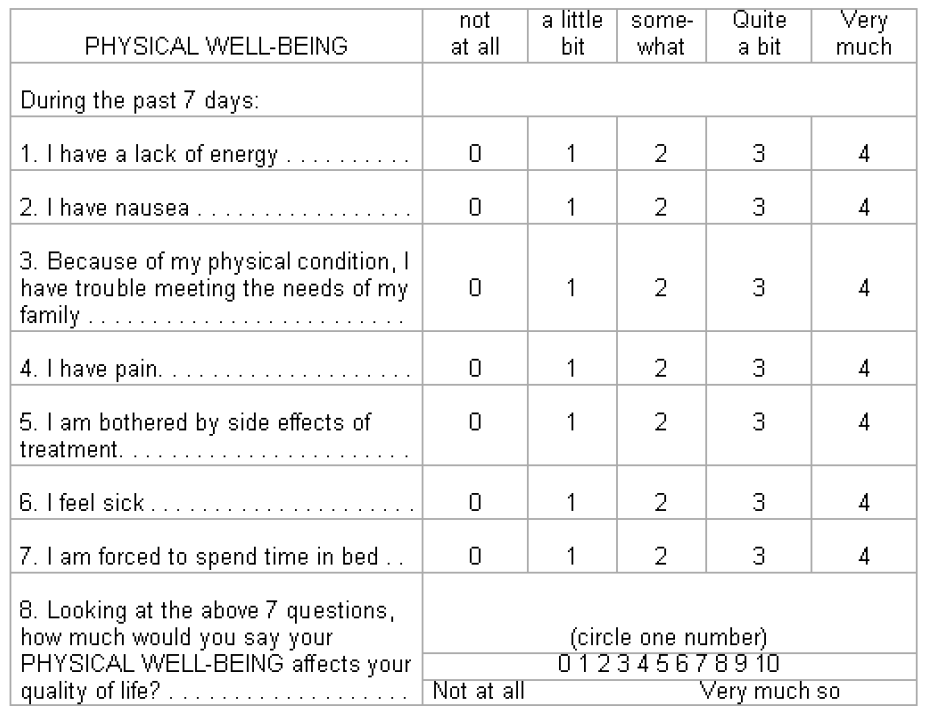 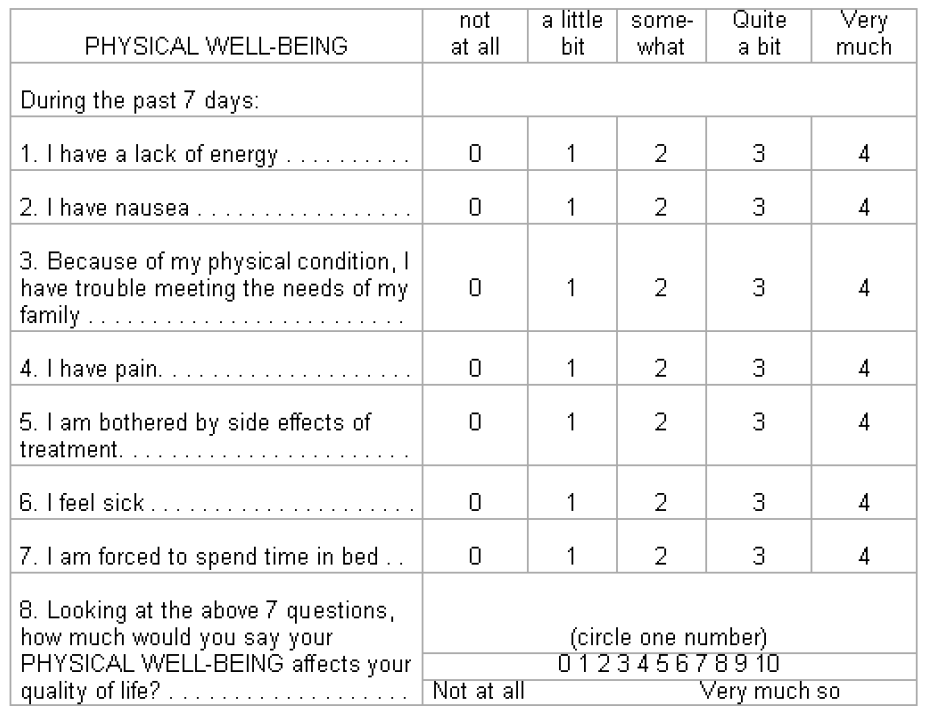 APPENDIX Record Letter (continued) FACT-6Name:    	Medical Record:  	Physician:   	Study ID:  	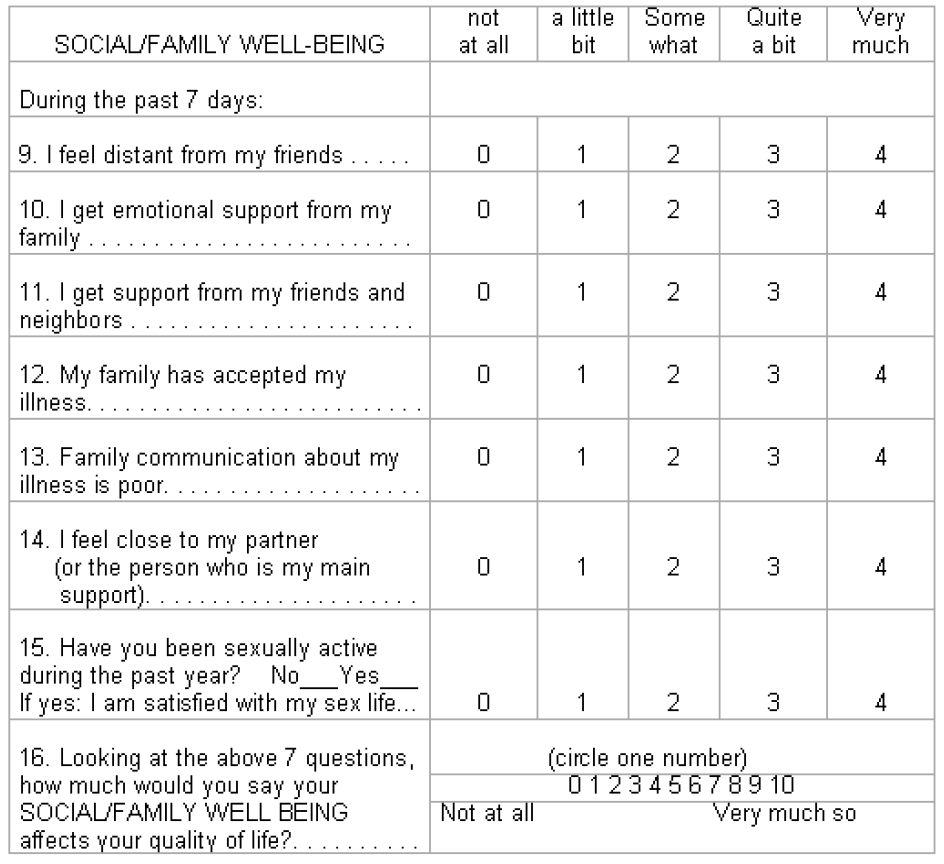 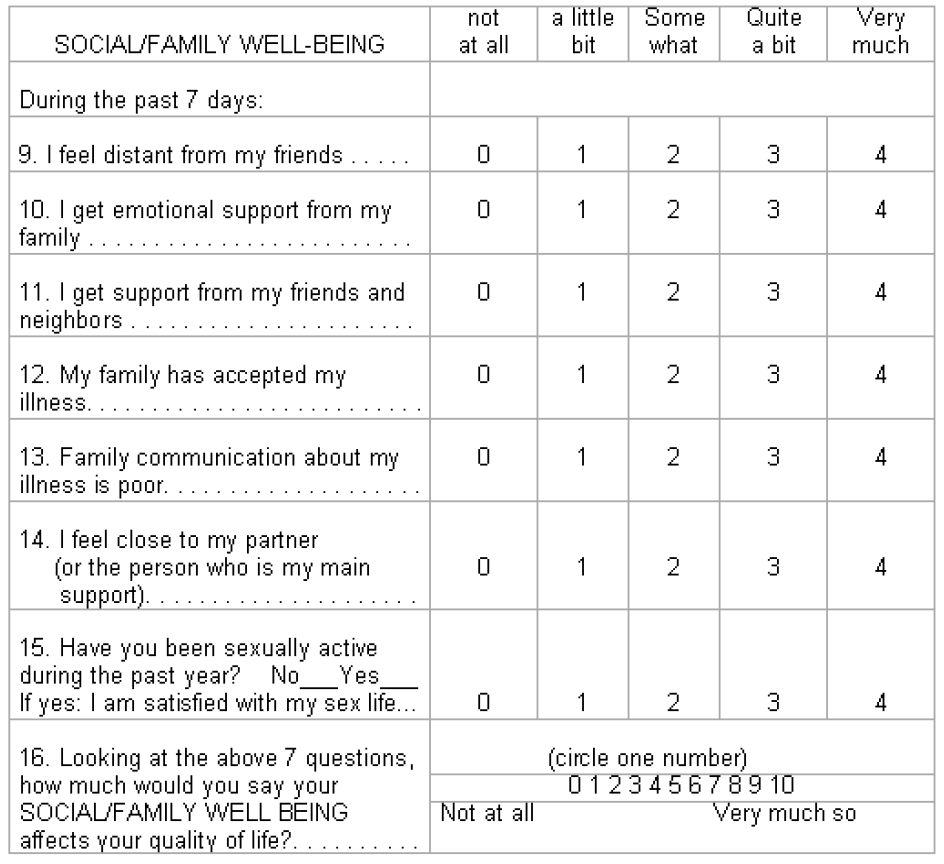 APPENDIX Record Letter (continued) FACT-6Name:    	Medical Record:  	Physician:   	Study ID:  	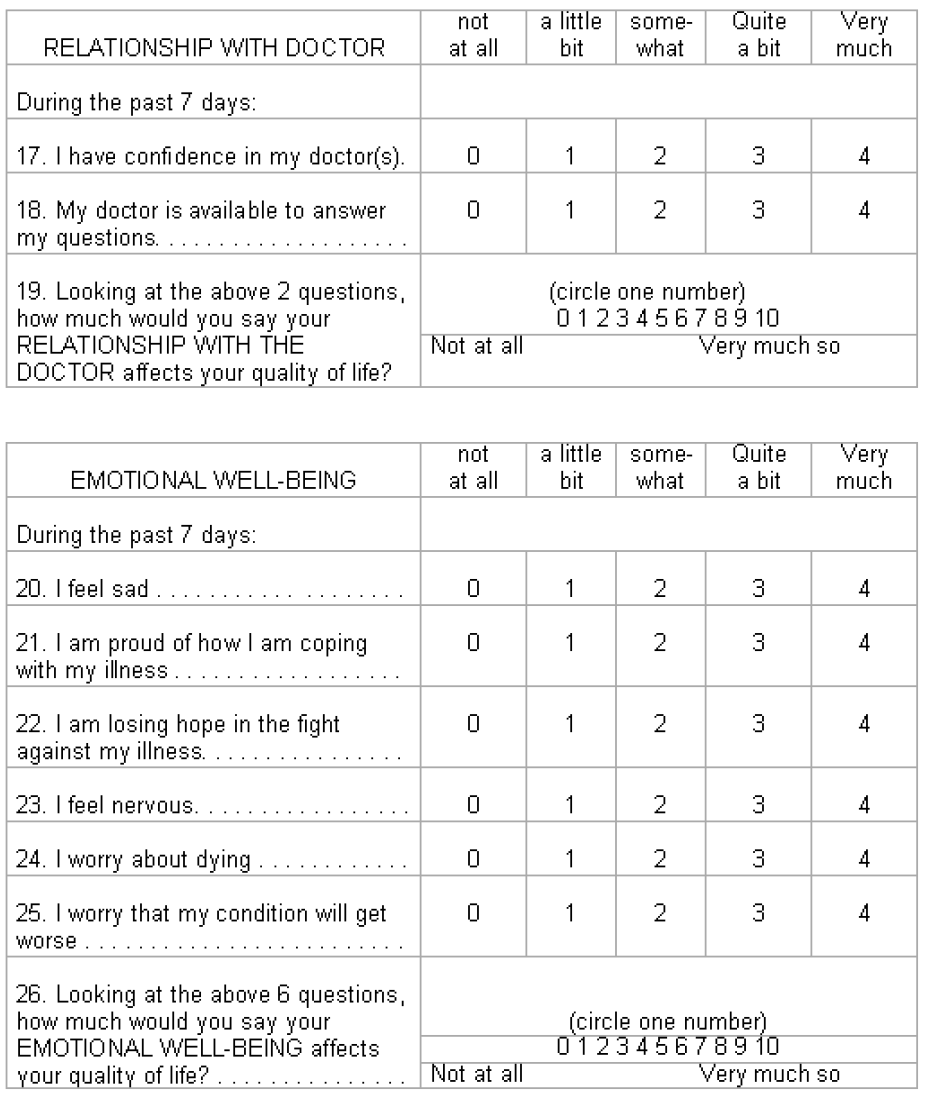 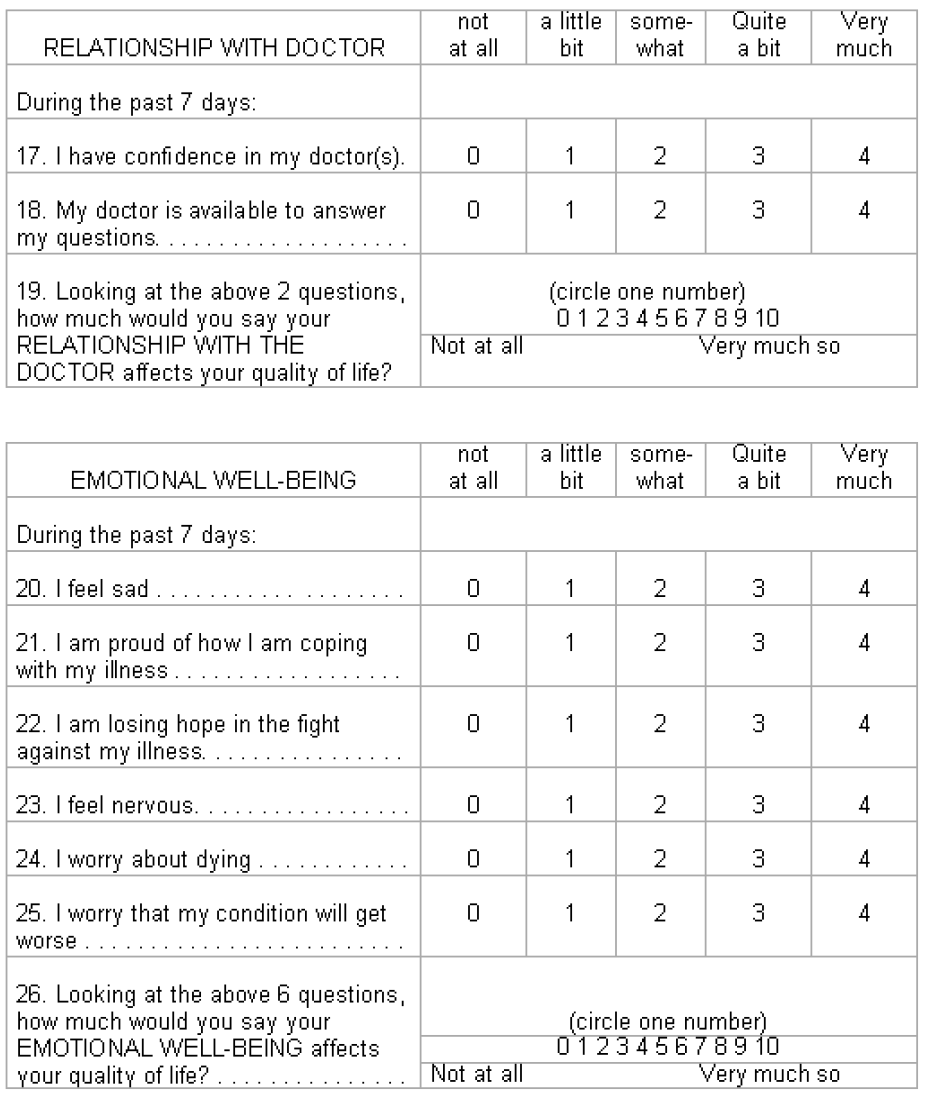 APPENDIX Record Letter (continued)FACT-6Name:    	Medical Record:  	Physician:   	Study ID:  	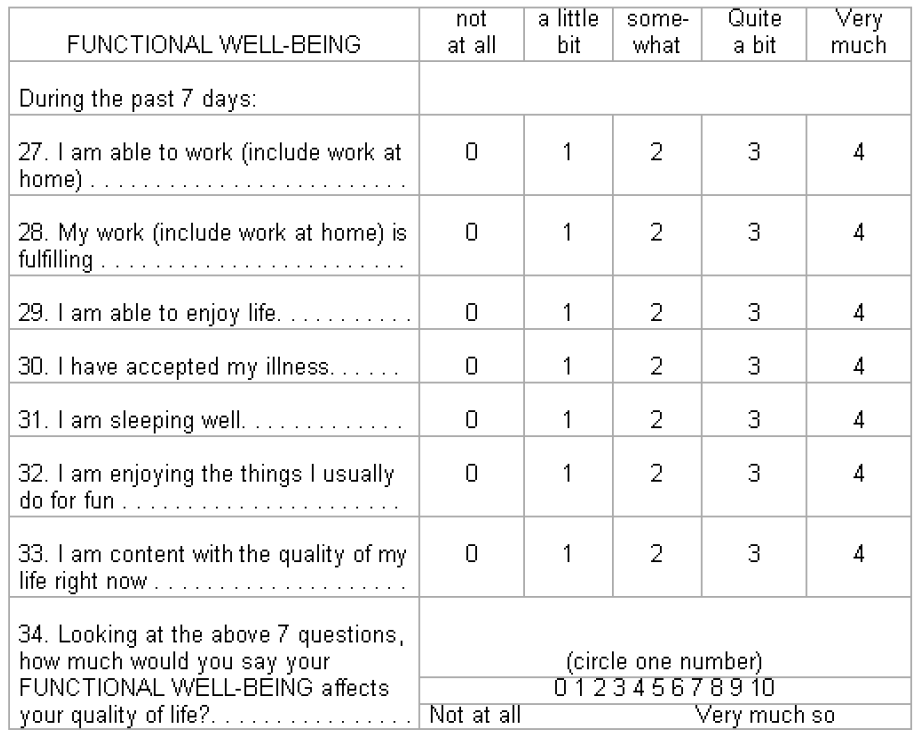 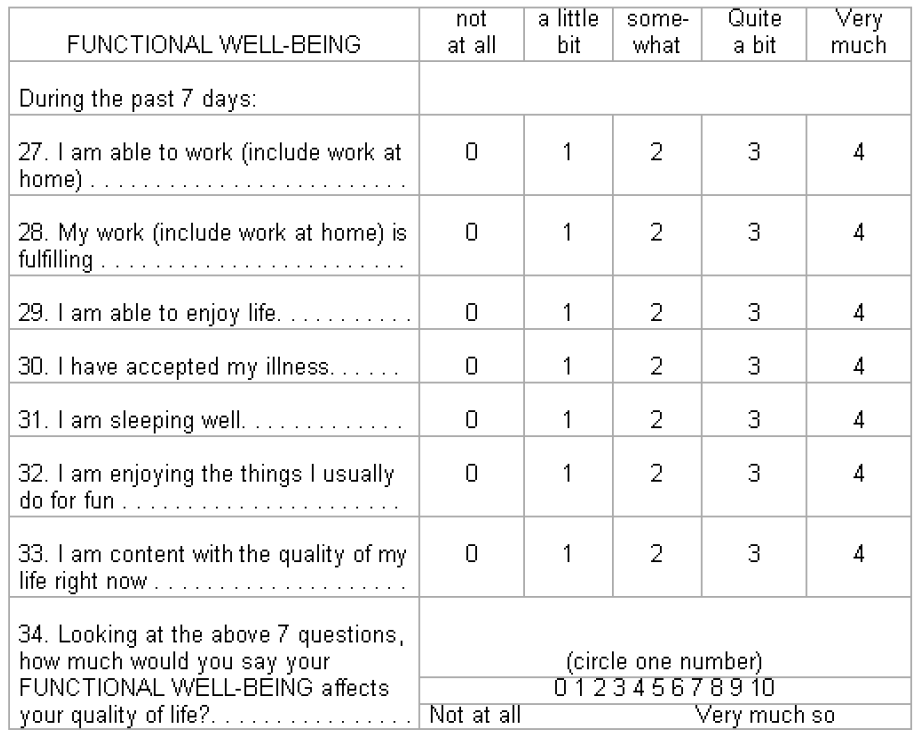 APPENDIX Record LetterINTERNATIONAL MYELOMA WORKING GROUP CONSENSUS ON DIAGNOSIS OF MMAll three criteria must be met except as noted:1. Clonal bone marrow plasma cells ≥ 10%Presence of serum and/or urinary monoclonal protein (except in patients with true non- secretory multiple myeloma) andEvidence  of  end-organ  damage  that  can  be  attributed  to  the  underlying  plasma  cell proliferative disorder, specifically:(C)	Hypercalcemia: serum calcium ≥ 11.5 mg/100 ml or(R)	Renal insufficiency: serum creatinine >1.73 mmol/l)Anemia: normochromic, normocytic with a hemoglobin value of >2 g/100 ml below the lower limit of normal or a hemoglobin value <10 g/100 mlBone lesions: lytic lesions, severe osteopenia or pathologic fracturesAPPENDIX Record Letter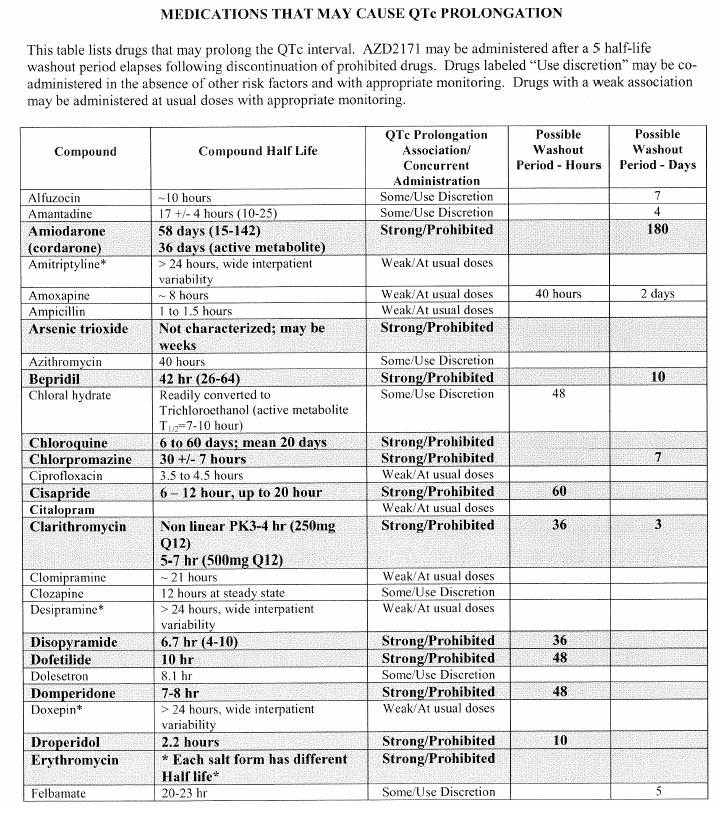 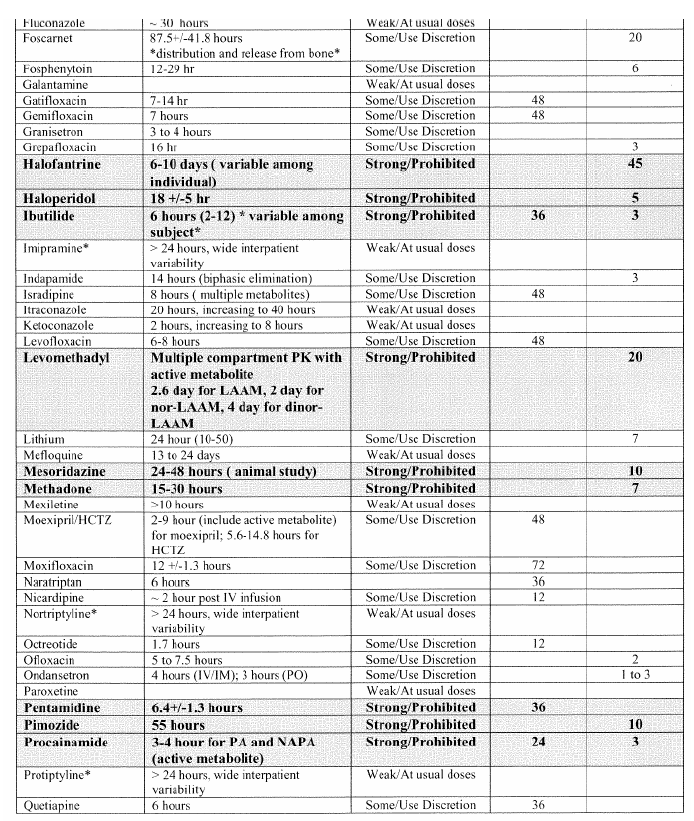 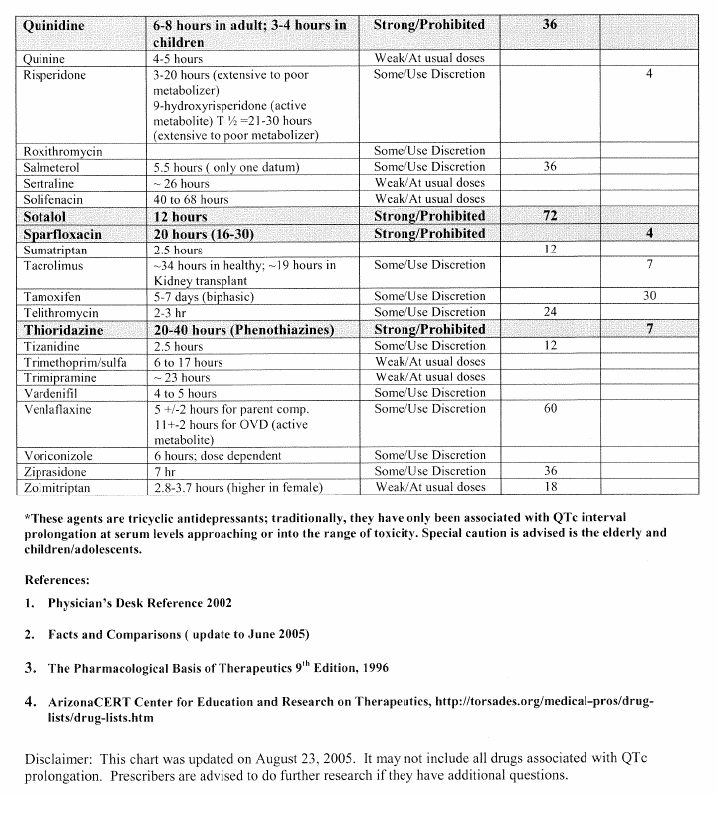 APPENDIX Record LetterNEW YORK HEART ASSOCIATION (NYHA) CARDIAC CLASSIFICATIONThe NYHA classification system relates symptoms to everyday activities and the patient’s quality of life.APPENDIX Record Letter PATIENT PILL DIARYRevise the areas in red to fit the protocol. Delete #2 under instructions and the second column of pills if only one mg or one agent is used.  Add additional columns and rows as needed for multiple agents/longer cycles.Patient Name	Protocol #	Patient Study ID  	Cycle #:Month #:APPENDIX Record LetterPATIENT PILL DIARY FOR TWICE DAILY DOSINGAdd or delete columns and rows and revise the information in red as appropriate for the trial.Patient Name	Patient Study ID  	Today’s date	/	/ 	DrugCycle #:APPENDIX Record Letter POTENTIAL CYP3A4 INTERACTIONSCYP3A4 SubstratesAPPENDIX Record Letter (continued)POTENTIAL CYP3A4 INTERACTIONSCYP3A4 InhibitorsAPPENDIX Record Letter (continued)POTENTIAL CYP3A4 INTERACTIONSCYP3A4 InducersWhen drugs classified as ‘substrates’ are co-administered with (Study Agent), there is the potential for higher concentrations of the ‘substrate’. When (Study Agent) is co-administered with compounds classified as ‘inhibitors’, increased plasma concentrations of (Study Agent) is the potential outcome. The co-administration of ‘inducers’ would potentially lower plasma (Study Agent) concentrations.Note: Adapted from Cytochrome P450 Enzymes: Substrates, Inhibitors, and Inducers. In: Lacy CF, Armstrong LL, Goldman MP, Lance LL eds. Drug Information Handbook 15TH ed. Hudson, OH; LexiComp Inc. 2007: 1899-1912.Only major substrates and effective inducers are listed.Additional information for drug interactions with cytochrome P450 isoenzymes can be found at  http://medicine.iupui.edu/flockhart/.Investigator’s Brochure: Dasatinib (BMS 354825). Bristol-Myers Squibb. October 2006.Malhotra et al. (2001). Clin Pharmacol Ther. 69:14-23.Mathijssen et al. (2002). J Natl Cancer Inst. 94:1247-1249.Frye et al. (2004). Clin Pharmacol Ther. 76:323-329.Updated on May 1, 2007APPENDIX Record LetterRANO CRITERIA FOR HIGH-GRADE GLIOMASCriteria for Determining First Progression Depending on Time From Initial ChemotherapyAPPENDIX Record Letter (continued) RANO CRITERIA FOR HIGH-GRADE GLIOMASCriteria for Response Assessment Incorporating MRI and Clinical FactorsAPPENDIX Record Letter VES-13Name:    	Medical Record:  	Physician:   	Study ID:  	VES-13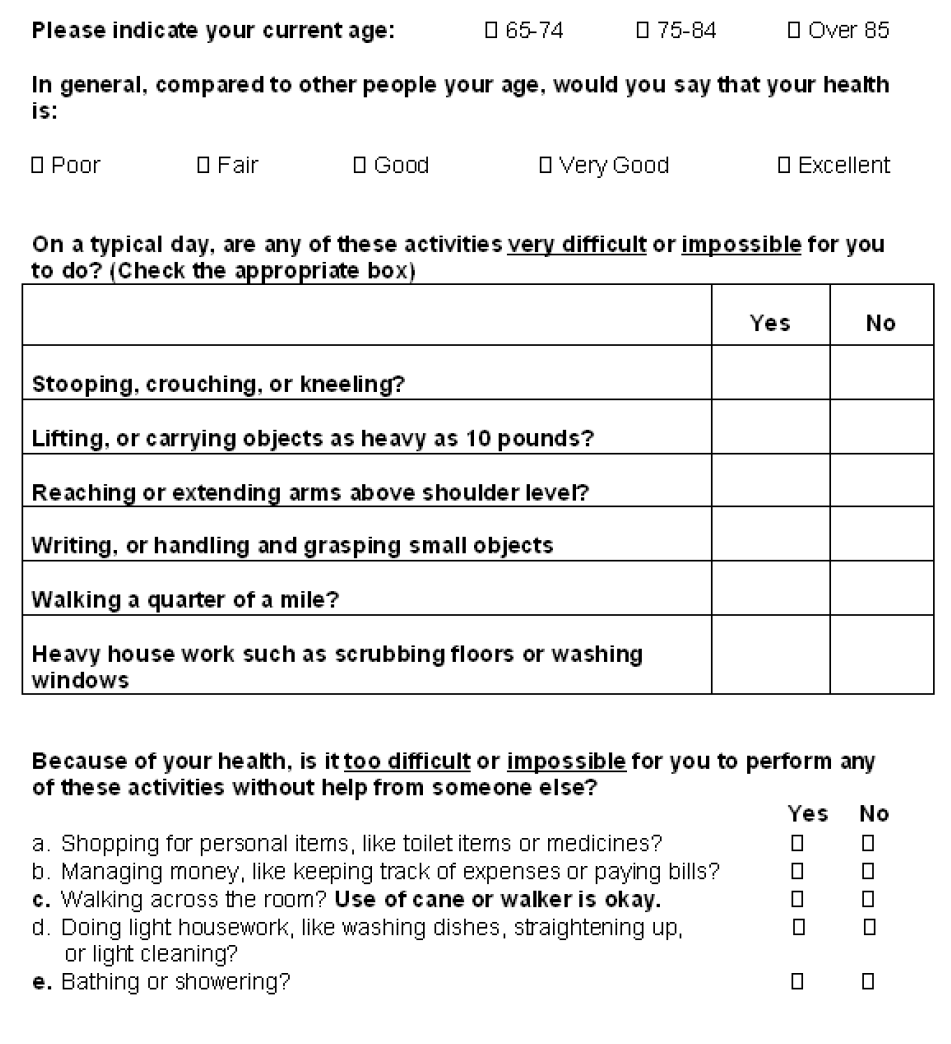 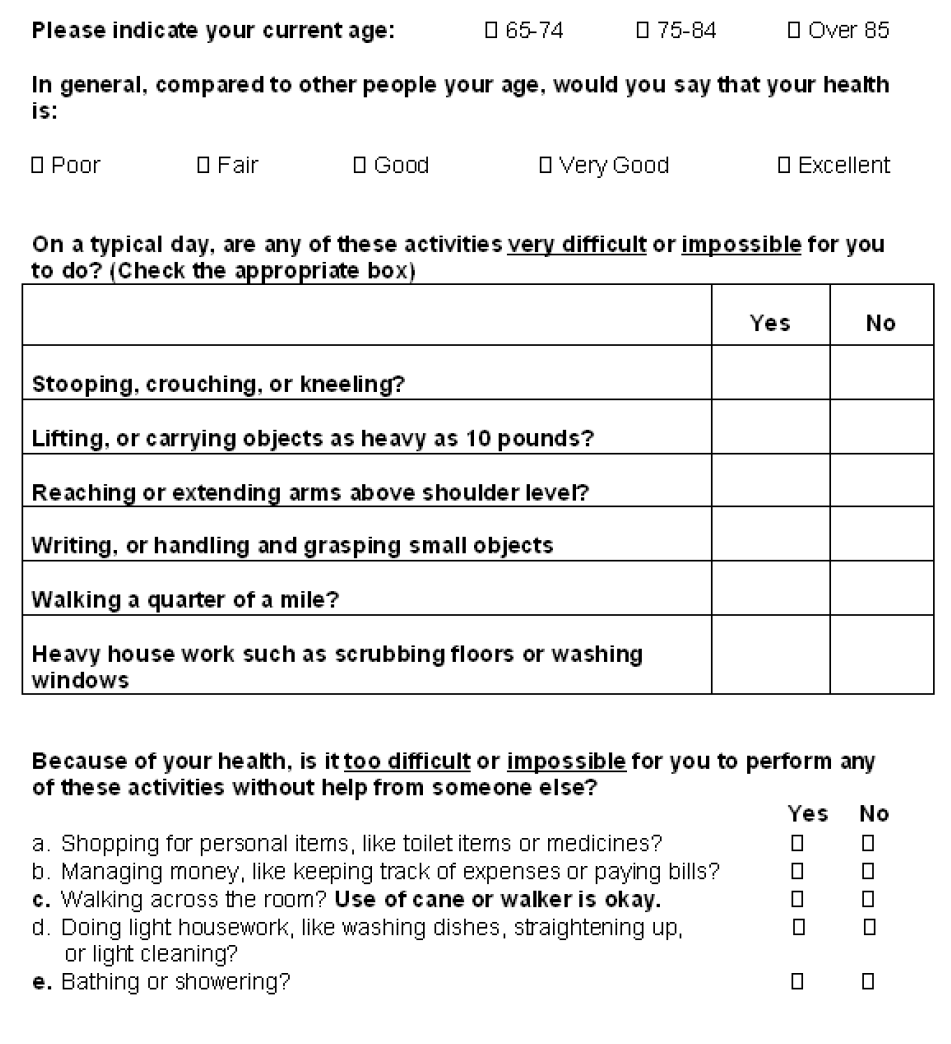 Dose levelTemsirolimusAVASTIN-115 mg IV weekly5 mg/kg IVevery 2 weeks015 mg IV weekly10 mg/kg IVevery 2 weeks1*20 mg IV weekly10 mg/kg IVevery 2 weeks2**25 mg IV weekly10 mg/kg IVevery 2 weeksTREATMENT REGIMEN DESCRIPTIONTREATMENT REGIMEN DESCRIPTIONTREATMENT REGIMEN DESCRIPTIONTREATMENT REGIMEN DESCRIPTIONTREATMENT REGIMEN DESCRIPTIONTREATMENT REGIMEN DESCRIPTIONAgentPre-medicate/ PrecautionsDoseRouteScheduleCycle LengthAgent XPre-medicate with dexamethasone for 3 days prior to Agent X300	mg/m2      in 500 cc NSIV over 2 hours before Agent YWeek 1Days 1-328 daysAgent YAvoid exposure to cold (food, liquids, air) for 24 hr after each dose150 g/m2 in250	cc D5WIV  1  hr  after completion  of Agent		A through separate	IV lineWeek 1Days 1-3Agent Z aTake with food**tabletPO   in    the a.m.Weeks 1+2, Dailya For orally administered agents, a method for assessing compliance with treatment should be included, i.e., Suggested text is provided below:a  The patient will be provided a Patient Pill Diary [Appendix      ] and instructed in its use to record each dose of oral medication. Or place the statement under Section 6.1.1 as shown below.a For orally administered agents, a method for assessing compliance with treatment should be included, i.e., Suggested text is provided below:a  The patient will be provided a Patient Pill Diary [Appendix      ] and instructed in its use to record each dose of oral medication. Or place the statement under Section 6.1.1 as shown below.a For orally administered agents, a method for assessing compliance with treatment should be included, i.e., Suggested text is provided below:a  The patient will be provided a Patient Pill Diary [Appendix      ] and instructed in its use to record each dose of oral medication. Or place the statement under Section 6.1.1 as shown below.a For orally administered agents, a method for assessing compliance with treatment should be included, i.e., Suggested text is provided below:a  The patient will be provided a Patient Pill Diary [Appendix      ] and instructed in its use to record each dose of oral medication. Or place the statement under Section 6.1.1 as shown below.a For orally administered agents, a method for assessing compliance with treatment should be included, i.e., Suggested text is provided below:a  The patient will be provided a Patient Pill Diary [Appendix      ] and instructed in its use to record each dose of oral medication. Or place the statement under Section 6.1.1 as shown below.a For orally administered agents, a method for assessing compliance with treatment should be included, i.e., Suggested text is provided below:a  The patient will be provided a Patient Pill Diary [Appendix      ] and instructed in its use to record each dose of oral medication. Or place the statement under Section 6.1.1 as shown below.TREATMENT REGIMEN DESCRIPTIONTREATMENT REGIMEN DESCRIPTIONTREATMENT REGIMEN DESCRIPTIONTREATMENT REGIMEN DESCRIPTIONTREATMENT REGIMEN DESCRIPTIONTREATMENT REGIMEN DESCRIPTIONAgentPremedications; PrecautionsDoseRouteScheduleCycle LengthAgent #1All patients will receive dexamethasone 4 mg IC prior to each Agent #1 infusion. Premedicate with antiemetics as needed for patients developing nausea or vomiting with aprevious dose of Agent #125 mg/m2 in 500 ml NS or 500 ml 5% dextrose in waterIV infusion within 2 hours after pelvic irradiation using non-DEHP lined administration sets.Week	DaysWeek  1	1,	3,   5Week  2	8,   10,  12Week  3	15,   17,  19Week  4	22,  24,  26Week  5	29,  31,  33Weeks 1-5, Three times weeklyAgent #2Increased oral intake of fluid should be encouraged 24 hours prior to administration; 1000 ml of½ normal saline infused IV one hour prior before Agent #2. Premedicate with antiemetics as needed for patients developing nausea or vomiting with a previous dose of Agent #2.40 mg/m2 diluted in 250 ml normal saline, reconstituti on results in a colorless solutionIV infusion at a rate of 1 mg/min, usually infusing over 1 ½ hours (90 minutes) using non- aluminum administration sets; immediately following an additional 1000 ml of ½ normal saline infused over onehour.Days2, 9, 16, 23, 30Weeks 1-5, Once weekly 	external beam radiationSkin, antiemetics, or anti- diarrheal medications may be administered as needed.1 80 cGy/daySee Section x.xWeeks 1-5, DailyWeeks 1-5,Daily(25 treatments)brachytherapyAntiemetic and anti- diarrheal medication may be administered as needed.3000 to 4000cGY in one or multiple fractions using LDR or HDRtechniquesSee Section x.xSee Section x.xSee Section x.xDose LevelName of Agent (schedule)Name of Agent (schedule)Name of Agent (schedule)Name of Agent (schedule)Level	1 (starting dose) 	  mg 	  mg 	  mg 	  mgLevel  -1 (reduction) 	  mg 	  mg 	  mg 	  mgLevel  -2 (reduction) 	  mg 	  mg 	  mg 	  mgLevel  -3 (reduction) 	  mg 	  mg 	  mg 	  mgEvent NameNauseaNauseaGrade of EventManagement/Next Dose for Name of AgentManagement/Next Dose for Name of Agent≤ Grade 1No change in doseNo change in doseGrade 2Hold until ≤ Grade 1. Resume at same dose level.Hold until ≤ Grade 1. Resume at same dose level.Grade 3Hold * until < Grade2. Resume at one dose level lower, if indicated. **Hold * until < Grade2. Resume at one dose level lower, if indicated. **Grade 4Off protocol therapyOff protocol therapy*Patients requiring a delay of >2 weeks should go off protocol therapy.**Patients requiring > two dose reductions should go off protocol therapy.*Patients requiring a delay of >2 weeks should go off protocol therapy.**Patients requiring > two dose reductions should go off protocol therapy.*Patients requiring a delay of >2 weeks should go off protocol therapy.**Patients requiring > two dose reductions should go off protocol therapy.Recommended management: antiemetics.Recommended management: antiemetics.Recommended management: antiemetics.Event NameVomitingGrade of EventManagement/Next Dose for Name of AgentManagement/Next Dose for Name of Agent≤ Grade 1No change in doseNo change in doseGrade 2Hold until ≤ Grade 1. Resume at same dose level.Hold until ≤ Grade 1. Resume at same dose level.Grade 3Hold* until < Grade2. Resume at one dose level lower, if indicated. **Hold* until < Grade2. Resume at one dose level lower, if indicated. **Grade 4Off protocol therapyOff protocol therapy*Patients requiring a delay of >2 weeks should go off protocol therapy.**Patients requiring > two dose reductions should go off protocol therapy.*Patients requiring a delay of >2 weeks should go off protocol therapy.**Patients requiring > two dose reductions should go off protocol therapy.*Patients requiring a delay of >2 weeks should go off protocol therapy.**Patients requiring > two dose reductions should go off protocol therapy.Recommended management: antiemetics.Recommended management: antiemetics.Recommended management: antiemetics.Event NameDiarrheaDiarrheaGrade of EventManagement/Next Dose for Name of AgentManagement/Next Dose for Name of Agent≤ Grade 1No change in doseNo change in doseGrade 2Hold until ≤ Grade 1. Resume at same dose level.Hold until ≤ Grade 1. Resume at same dose level.Grade 3Hold* until < Grade2. Resume at one dose level lower, if indicated. **Hold* until < Grade2. Resume at one dose level lower, if indicated. **Grade 4Off protocol therapyOff protocol therapy*Patients requiring a delay of >2 weeks should go off protocol therapy.**Patients requiring > two dose reductions should go off protocol therapy.*Patients requiring a delay of >2 weeks should go off protocol therapy.**Patients requiring > two dose reductions should go off protocol therapy.*Patients requiring a delay of >2 weeks should go off protocol therapy.**Patients requiring > two dose reductions should go off protocol therapy.Recommended management: Loperamide antidiarrheal therapyRecommended management: Loperamide antidiarrheal therapyRecommended management: Loperamide antidiarrheal therapyEvent NameNeutropeniaNeutropeniaGrade of EventManagement/Next Dose for Name of AgentManagement/Next Dose for Name of Agent≤ Grade 1No change in doseNo change in doseGrade 2Hold until ≤ Grade 1. Resume at same dose level.Hold until ≤ Grade 1. Resume at same dose level.Grade 3Hold* until < Grade2. Resume at one dose level lower, if indicated. **Hold* until < Grade2. Resume at one dose level lower, if indicated. **Grade 4Off protocol therapyOff protocol therapy*Patients requiring a delay of >2 weeks should go off protocol therapy.**Patients requiring > two dose reductions should go off protocol therapy.*Patients requiring a delay of >2 weeks should go off protocol therapy.**Patients requiring > two dose reductions should go off protocol therapy.*Patients requiring a delay of >2 weeks should go off protocol therapy.**Patients requiring > two dose reductions should go off protocol therapy.Insert any recommended management guidelines, if appropriate.Insert any recommended management guidelines, if appropriate.Insert any recommended management guidelines, if appropriate.Event NameThrombocytopeniaThrombocytopeniaGrade of EventManagement/Next Dose for Name of AgentManagement/Next Dose for Name of Agent≤ Grade 1No change in doseNo change in doseGrade 2Hold until ≤ Grade 1. Resume at same dose level.Hold until ≤ Grade 1. Resume at same dose level.Grade 3Hold* until < Grade2. Resume at one dose level lower, if indicated. **Hold* until < Grade2. Resume at one dose level lower, if indicated. **Grade 4Off protocol therapyOff protocol therapy*Patients requiring a delay of >2 weeks should go off protocol therapy.**Patients requiring > two dose reductions should go off protocol therapy.*Patients requiring a delay of >2 weeks should go off protocol therapy.**Patients requiring > two dose reductions should go off protocol therapy.*Patients requiring a delay of >2 weeks should go off protocol therapy.**Patients requiring > two dose reductions should go off protocol therapy.Insert any recommended management guidelines, if appropriate.Insert any recommended management guidelines, if appropriate.Insert any recommended management guidelines, if appropriate.Event NameName of EventName of EventGrade of EventManagement/Next Dose for Name of AgentManagement/Next Dose for Name of Agent≤ Grade 1Insert appropriate management guidelines in this column.Insert appropriate management guidelines in this column.Grade 2Grade 3Grade 4*Footnote any relevant guidelines regarding how long a delay in therapyis allowed before patients should go off protocol therapy.**Footnote any relevant guidelines regarding how many dose reductions are allowed before patients should go off protocol therapy.*Footnote any relevant guidelines regarding how long a delay in therapyis allowed before patients should go off protocol therapy.**Footnote any relevant guidelines regarding how many dose reductions are allowed before patients should go off protocol therapy.*Footnote any relevant guidelines regarding how long a delay in therapyis allowed before patients should go off protocol therapy.**Footnote any relevant guidelines regarding how many dose reductions are allowed before patients should go off protocol therapy.Insert any recommended management guidelines, if appropriate.Insert any recommended management guidelines, if appropriate.Insert any recommended management guidelines, if appropriate.Study DaysStudy DaysStudy DaysPre- StudyCycle 1Day 1Cycle 2 + Ongoing Cycles, Day 1End of Treatment b30 Day Follow- Up cREQUIRED ASSESSMENTSREQUIRED ASSESSMENTSREQUIRED ASSESSMENTSInformed ConsentInformed ConsentInformed ConsentXDemographicsDemographicsDemographicsXMedical HistoryMedical HistoryMedical HistoryXHeightHeightHeightXWeightWeightWeightXXXXVitals (be specific)Vitals (be specific)Vitals (be specific)XXXXPhysical ExaminationPhysical ExaminationPhysical ExaminationXXXXConcomitant Med AssessmentConcomitant Med AssessmentConcomitant Med AssessmentXXXXECOG PSECOG PSECOG PSXXXXBaseline SymptomsBaseline SymptomsBaseline SymptomsXXAdverse Event AssessmentAdverse Event AssessmentAdverse Event AssessmentXXXExample:ECGExample:MUGA or ECHOCBC / diff / plateletsCBC / diff / plateletsCBC / diff / plateletsXXXXSerum Chemistry aSerum Chemistry aSerum Chemistry aXXXXß-HCG,  women of childbearing potentialß-HCG,  women of childbearing potentialß-HCG,  women of childbearing potentialXXOther, listOther, listOther, listOther, listOther, listOther, listDISEASE ASSESSMENTDISEASE ASSESSMENTDISEASE ASSESSMENTTumor MeasurementsTumor MeasurementsTumor MeasurementsXTumor measurements are repeated every # weeks weeks. Documentation (radiologic) must be provided for patient removed from study for progressive disease.Tumor measurements are repeated every # weeks weeks. Documentation (radiologic) must be provided for patient removed from study for progressive disease.Tumor measurements are repeated every # weeks weeks. Documentation (radiologic) must be provided for patient removed from study for progressive disease.Radiologic EvaluationRadiologic EvaluationRadiologic EvaluationXRadiologic measurements should be performed very # weeks weeks.Radiologic measurements should be performed very # weeks weeks.Radiologic measurements should be performed very # weeks weeks.CT or MRI BrainCT or MRI BrainCT or MRI BrainBone / PET ScanBone / PET ScanBone / PET ScanBone Marrow BiopsyBone Marrow BiopsyBone Marrow BiopsyMISC ITEMSMISC ITEMSMISC ITEMSExample:Pill DiaryXXXOther, listOther, listOther, listTREATMENTTREATMENTTREATMENTName of Agent #1Name of Agent #1Name of Agent #1Name of Agent #2Name of Agent #2Name of Agent #2CORRELATIVE STUDIESCORRELATIVE STUDIESCORRELATIVE STUDIESExample:Pharmacokinetic SamplingXXExample:IGF-1 in PBMCXXa:  Repeat list of  tests in narrative.Example:Albumin, alkaline phosphatase, total bilirubin, bicarbonate, BUN, calcium, chloride, creatinine, glucose,potassium, total protein, SGOT [AST], SGPT [ALT], sodium.   Calculated creatinine clearance will be done if creatinine and/or BUN are abnormal.[UH: Order COMP2] *b: End of Treatment: visit is conducted as soon as possible after the decision to withdraw from treatment or documentation of PD. End of treatment column should be deleted if not applicable.c: Telephone Contact: “30” day from drug.** Add column for LTFU if applicable to studypotassium, total protein, SGOT [AST], SGPT [ALT], sodium.   Calculated creatinine clearance will be done if creatinine and/or BUN are abnormal.[UH: Order COMP2] *b: End of Treatment: visit is conducted as soon as possible after the decision to withdraw from treatment or documentation of PD. End of treatment column should be deleted if not applicable.c: Telephone Contact: “30” day from drug.** Add column for LTFU if applicable to studypotassium, total protein, SGOT [AST], SGPT [ALT], sodium.   Calculated creatinine clearance will be done if creatinine and/or BUN are abnormal.[UH: Order COMP2] *b: End of Treatment: visit is conducted as soon as possible after the decision to withdraw from treatment or documentation of PD. End of treatment column should be deleted if not applicable.c: Telephone Contact: “30” day from drug.** Add column for LTFU if applicable to studyStudy DaysStudy DaysStudy DaysPre- StudyCycle 1Day 1Cycle 1Day 8Cycle 1Day 15Cycles 2-4Day 1Cycles 2-4Day 8Cycles 2-4Day 15Cycles 5-8Day 1End of Txb30 Day Follow- UpcREQUIRED ASSESSMENTSREQUIRED ASSESSMENTSREQUIRED ASSESSMENTSInformed ConsentInformed ConsentInformed ConsentXDemographicsDemographicsDemographicsXMedical HistoryMedical HistoryMedical HistoryXHeightHeightHeightXWeightWeightWeightXXXXXVitals (be specific)Vitals (be specific)Vitals (be specific)XXXXXPhysical ExaminationPhysical ExaminationPhysical ExaminationXXXXXConcomitant Med AssessmentConcomitant Med AssessmentConcomitant Med AssessmentXXXXXXXXXECOG PSECOG PSECOG PSXXXXBaseline SymptomsBaseline SymptomsBaseline SymptomsXXAdverse Event AssessmentAdverse Event AssessmentAdverse Event AssessmentXXXXXXXXExample:ECGExample:MUGA or ECHOCBC / diff / plateletsCBC / diff / plateletsCBC / diff / plateletsXXXXXXXXSerum Chemistry aSerum Chemistry aSerum Chemistry aXXXXß-HCG, women of childbearing potentialß-HCG, women of childbearing potentialß-HCG, women of childbearing potentialXXOther, listOther, listOther, listDISEASE ASSESSMENTDISEASE ASSESSMENTDISEASE ASSESSMENTTumor MeasurementsTumor MeasurementsTumor MeasurementsTumor measurements are repeated every # weeks weeks. Documentation (radiologic) must be provided for patient removed from study for progressive disease.Tumor measurements are repeated every # weeks weeks. Documentation (radiologic) must be provided for patient removed from study for progressive disease.Tumor measurements are repeated every # weeks weeks. Documentation (radiologic) must be provided for patient removed from study for progressive disease.Tumor measurements are repeated every # weeks weeks. Documentation (radiologic) must be provided for patient removed from study for progressive disease.Tumor measurements are repeated every # weeks weeks. Documentation (radiologic) must be provided for patient removed from study for progressive disease.Tumor measurements are repeated every # weeks weeks. Documentation (radiologic) must be provided for patient removed from study for progressive disease.Tumor measurements are repeated every # weeks weeks. Documentation (radiologic) must be provided for patient removed from study for progressive disease.Tumor measurements are repeated every # weeks weeks. Documentation (radiologic) must be provided for patient removed from study for progressive disease.Radiologic EvaluationRadiologic EvaluationRadiologic EvaluationRadiologic measurements should be performed very # weeks  weeks.Radiologic measurements should be performed very # weeks  weeks.Radiologic measurements should be performed very # weeks  weeks.Radiologic measurements should be performed very # weeks  weeks.Radiologic measurements should be performed very # weeks  weeks.Radiologic measurements should be performed very # weeks  weeks.Radiologic measurements should be performed very # weeks  weeks.Radiologic measurements should be performed very # weeks  weeks.CT or MRI BrainCT or MRI BrainCT or MRI BrainBone / PET ScanBone / PET ScanBone / PET ScanBone Marrow BiopsyBone Marrow BiopsyBone Marrow BiopsyMISC ITEMSMISC ITEMSMISC ITEMSExample:Pill DiaryExample:QOLOther, listOther, listOther, listTREATMENTTREATMENTTREATMENTName of Agent #1Name of Agent #1Name of Agent #1XXXXXXXName of Agent #2Name of Agent #2Name of Agent #2CORRELATIVE STUDIESCORRELATIVE STUDIESCORRELATIVE STUDIESExample:PharmacokineticXXXSamplingSamplingSamplingXXXExample:IGF-1 in PBMCXXXa: Repeat list of tests in narrative. Example: Albumin, alkaline phosphatase, total bilirubin, bicarbonate, BUN, calcium, chloride, creatinine, glucose,  potassium, total protein, SGOT [AST], SGPT [ALT], sodium. Calculated creatinine clearance will be done if creatinine and/or BUN are abnormal. [UHCMC: Order COMP2] *b: End of Treatment: visit is conducted as soon as possible after the decision to withdraw from treatment or documentation of PD. End of treatment column should be deleted if not applicable.c: Telephone Contact: “30” day from drug.** Add column for LTFU if applicable to study (example: liquid tumor)a: Repeat list of tests in narrative. Example: Albumin, alkaline phosphatase, total bilirubin, bicarbonate, BUN, calcium, chloride, creatinine, glucose,  potassium, total protein, SGOT [AST], SGPT [ALT], sodium. Calculated creatinine clearance will be done if creatinine and/or BUN are abnormal. [UHCMC: Order COMP2] *b: End of Treatment: visit is conducted as soon as possible after the decision to withdraw from treatment or documentation of PD. End of treatment column should be deleted if not applicable.c: Telephone Contact: “30” day from drug.** Add column for LTFU if applicable to study (example: liquid tumor)a: Repeat list of tests in narrative. Example: Albumin, alkaline phosphatase, total bilirubin, bicarbonate, BUN, calcium, chloride, creatinine, glucose,  potassium, total protein, SGOT [AST], SGPT [ALT], sodium. Calculated creatinine clearance will be done if creatinine and/or BUN are abnormal. [UHCMC: Order COMP2] *b: End of Treatment: visit is conducted as soon as possible after the decision to withdraw from treatment or documentation of PD. End of treatment column should be deleted if not applicable.c: Telephone Contact: “30” day from drug.** Add column for LTFU if applicable to study (example: liquid tumor)a: Repeat list of tests in narrative. Example: Albumin, alkaline phosphatase, total bilirubin, bicarbonate, BUN, calcium, chloride, creatinine, glucose,  potassium, total protein, SGOT [AST], SGPT [ALT], sodium. Calculated creatinine clearance will be done if creatinine and/or BUN are abnormal. [UHCMC: Order COMP2] *b: End of Treatment: visit is conducted as soon as possible after the decision to withdraw from treatment or documentation of PD. End of treatment column should be deleted if not applicable.c: Telephone Contact: “30” day from drug.** Add column for LTFU if applicable to study (example: liquid tumor)a: Repeat list of tests in narrative. Example: Albumin, alkaline phosphatase, total bilirubin, bicarbonate, BUN, calcium, chloride, creatinine, glucose,  potassium, total protein, SGOT [AST], SGPT [ALT], sodium. Calculated creatinine clearance will be done if creatinine and/or BUN are abnormal. [UHCMC: Order COMP2] *b: End of Treatment: visit is conducted as soon as possible after the decision to withdraw from treatment or documentation of PD. End of treatment column should be deleted if not applicable.c: Telephone Contact: “30” day from drug.** Add column for LTFU if applicable to study (example: liquid tumor)a: Repeat list of tests in narrative. Example: Albumin, alkaline phosphatase, total bilirubin, bicarbonate, BUN, calcium, chloride, creatinine, glucose,  potassium, total protein, SGOT [AST], SGPT [ALT], sodium. Calculated creatinine clearance will be done if creatinine and/or BUN are abnormal. [UHCMC: Order COMP2] *b: End of Treatment: visit is conducted as soon as possible after the decision to withdraw from treatment or documentation of PD. End of treatment column should be deleted if not applicable.c: Telephone Contact: “30” day from drug.** Add column for LTFU if applicable to study (example: liquid tumor)a: Repeat list of tests in narrative. Example: Albumin, alkaline phosphatase, total bilirubin, bicarbonate, BUN, calcium, chloride, creatinine, glucose,  potassium, total protein, SGOT [AST], SGPT [ALT], sodium. Calculated creatinine clearance will be done if creatinine and/or BUN are abnormal. [UHCMC: Order COMP2] *b: End of Treatment: visit is conducted as soon as possible after the decision to withdraw from treatment or documentation of PD. End of treatment column should be deleted if not applicable.c: Telephone Contact: “30” day from drug.** Add column for LTFU if applicable to study (example: liquid tumor)a: Repeat list of tests in narrative. Example: Albumin, alkaline phosphatase, total bilirubin, bicarbonate, BUN, calcium, chloride, creatinine, glucose,  potassium, total protein, SGOT [AST], SGPT [ALT], sodium. Calculated creatinine clearance will be done if creatinine and/or BUN are abnormal. [UHCMC: Order COMP2] *b: End of Treatment: visit is conducted as soon as possible after the decision to withdraw from treatment or documentation of PD. End of treatment column should be deleted if not applicable.c: Telephone Contact: “30” day from drug.** Add column for LTFU if applicable to study (example: liquid tumor)a: Repeat list of tests in narrative. Example: Albumin, alkaline phosphatase, total bilirubin, bicarbonate, BUN, calcium, chloride, creatinine, glucose,  potassium, total protein, SGOT [AST], SGPT [ALT], sodium. Calculated creatinine clearance will be done if creatinine and/or BUN are abnormal. [UHCMC: Order COMP2] *b: End of Treatment: visit is conducted as soon as possible after the decision to withdraw from treatment or documentation of PD. End of treatment column should be deleted if not applicable.c: Telephone Contact: “30” day from drug.** Add column for LTFU if applicable to study (example: liquid tumor)a: Repeat list of tests in narrative. Example: Albumin, alkaline phosphatase, total bilirubin, bicarbonate, BUN, calcium, chloride, creatinine, glucose,  potassium, total protein, SGOT [AST], SGPT [ALT], sodium. Calculated creatinine clearance will be done if creatinine and/or BUN are abnormal. [UHCMC: Order COMP2] *b: End of Treatment: visit is conducted as soon as possible after the decision to withdraw from treatment or documentation of PD. End of treatment column should be deleted if not applicable.c: Telephone Contact: “30” day from drug.** Add column for LTFU if applicable to study (example: liquid tumor)a: Repeat list of tests in narrative. Example: Albumin, alkaline phosphatase, total bilirubin, bicarbonate, BUN, calcium, chloride, creatinine, glucose,  potassium, total protein, SGOT [AST], SGPT [ALT], sodium. Calculated creatinine clearance will be done if creatinine and/or BUN are abnormal. [UHCMC: Order COMP2] *b: End of Treatment: visit is conducted as soon as possible after the decision to withdraw from treatment or documentation of PD. End of treatment column should be deleted if not applicable.c: Telephone Contact: “30” day from drug.** Add column for LTFU if applicable to study (example: liquid tumor)a: Repeat list of tests in narrative. Example: Albumin, alkaline phosphatase, total bilirubin, bicarbonate, BUN, calcium, chloride, creatinine, glucose,  potassium, total protein, SGOT [AST], SGPT [ALT], sodium. Calculated creatinine clearance will be done if creatinine and/or BUN are abnormal. [UHCMC: Order COMP2] *b: End of Treatment: visit is conducted as soon as possible after the decision to withdraw from treatment or documentation of PD. End of treatment column should be deleted if not applicable.c: Telephone Contact: “30” day from drug.** Add column for LTFU if applicable to study (example: liquid tumor)a: Repeat list of tests in narrative. Example: Albumin, alkaline phosphatase, total bilirubin, bicarbonate, BUN, calcium, chloride, creatinine, glucose,  potassium, total protein, SGOT [AST], SGPT [ALT], sodium. Calculated creatinine clearance will be done if creatinine and/or BUN are abnormal. [UHCMC: Order COMP2] *b: End of Treatment: visit is conducted as soon as possible after the decision to withdraw from treatment or documentation of PD. End of treatment column should be deleted if not applicable.c: Telephone Contact: “30” day from drug.** Add column for LTFU if applicable to study (example: liquid tumor)ResponseEvaluation of Target LesionsComplete Response (CR)Disappearance of all target lesions. Any pathological lymph nodes (whether target or non-target) must have reduction in short axis to < 10 mm.Partial Response (PR)At least a 30% decrease in the sum of diameters of target lesions, taking as reference the baseline sum of diameters.Progressive Disease (PD)At least a 20% increase in the sum of diameters of target lesions, taking as reference the smallest sum on study (this includes the baseline sum if that is the smallest on study). In addition to the relative increase of 20%, the sum must also demonstrate an absolute increase of at least 5 mm.Note: the appearance of one or more new lesions is also considered progression.Stable Disease (SD)Neither sufficient shrinkage to qualify for PR nor sufficient increase to  qualify for PD, taking as reference the smallest sum diameters while on study.ResponseEvaluation of Non-Target LesionsComplete Response (CR)Disappearance of all non-target lesions and normalization of tumor marker level. All lymph nodes must be non-pathological in size (< 10 mm short axis).  Note: If tumor markers are initially above the upper normal limit, they must normalize for a patient to be considered in complete clinical response.Non-CR/ Non-PD[Incomplete response/ Stable Disease (SD)]Persistence of one or more non-target lesion(s) and/or maintenance of tumor marker level above the normal limits.Progressive Disease PDAppearance of one or more new lesions and/or unequivocal progression of existing  non-target lesions. Unequivocal progression should not normally trump target lesion status. It must be representative of overall disease status change, not a single lesion increase.Although a clear progression of ‘non-target’ lesions only is exceptional, the opinion of the treating physician should prevail in such circumstances, and the progression status should be confirmed at a later time by the review panel (or Principal Investigator).Target lesionsNon-Target LesionsNew LesionsOverall ResponseBest Overall Response when Confirmation is Required*CRCRNoCR> 4 wks. Confirmation **CRNon-CR/Non-PDNoPR> 4 wks. Confirmation **CRNot evaluatedNoPR> 4 wks. Confirmation **PRNon-CR/Non- PD/not evaluatedNoPR> 4 wks. Confirmation **SDNon-CR/Non- PD/not evaluatedNoSDDocumented at least once> 4 wks from baseline **PDAnyYes or NoPDNo prior SD, PR or CRAnyPD ***Yes or NoPDNo prior SD, PR or CRAnyAnyYesPDNo prior SD, PR or CR*	See RECIST 1.1 manuscript for further details on what is evidence of a new lesion.**	Only for non-randomized trials with response as primary endpoint.***		In exceptional circumstances, unequivocal progression in non-target lesions may be accepted as disease progression.Note: Patients with a global deterioration of health status requiring discontinuation of treatment without objective evidence of disease progression at that time should be reported as “symptomatic deterioration.” Every effort should be made to document the objective progression even after discontinuation of treatment.*	See RECIST 1.1 manuscript for further details on what is evidence of a new lesion.**	Only for non-randomized trials with response as primary endpoint.***		In exceptional circumstances, unequivocal progression in non-target lesions may be accepted as disease progression.Note: Patients with a global deterioration of health status requiring discontinuation of treatment without objective evidence of disease progression at that time should be reported as “symptomatic deterioration.” Every effort should be made to document the objective progression even after discontinuation of treatment.*	See RECIST 1.1 manuscript for further details on what is evidence of a new lesion.**	Only for non-randomized trials with response as primary endpoint.***		In exceptional circumstances, unequivocal progression in non-target lesions may be accepted as disease progression.Note: Patients with a global deterioration of health status requiring discontinuation of treatment without objective evidence of disease progression at that time should be reported as “symptomatic deterioration.” Every effort should be made to document the objective progression even after discontinuation of treatment.*	See RECIST 1.1 manuscript for further details on what is evidence of a new lesion.**	Only for non-randomized trials with response as primary endpoint.***		In exceptional circumstances, unequivocal progression in non-target lesions may be accepted as disease progression.Note: Patients with a global deterioration of health status requiring discontinuation of treatment without objective evidence of disease progression at that time should be reported as “symptomatic deterioration.” Every effort should be made to document the objective progression even after discontinuation of treatment.*	See RECIST 1.1 manuscript for further details on what is evidence of a new lesion.**	Only for non-randomized trials with response as primary endpoint.***		In exceptional circumstances, unequivocal progression in non-target lesions may be accepted as disease progression.Note: Patients with a global deterioration of health status requiring discontinuation of treatment without objective evidence of disease progression at that time should be reported as “symptomatic deterioration.” Every effort should be made to document the objective progression even after discontinuation of treatment.Non-Target LesionNew LesionsOverall ResponseCRNoCRNon-CR/non-PDNoNon-CR/non-PD *Not all evaluatedNoNot evaluatedUnequivocal PDYes or NoPDAnyYesPD*        ‘Non-CR/non-PD’ is preferred over ‘stable disease’ for non-target disease since SD is increasingly used as an endpoint for assessment of efficacy in some trials so to assign this category when no lesions can be measured is not advised.*        ‘Non-CR/non-PD’ is preferred over ‘stable disease’ for non-target disease since SD is increasingly used as an endpoint for assessment of efficacy in some trials so to assign this category when no lesions can be measured is not advised.*        ‘Non-CR/non-PD’ is preferred over ‘stable disease’ for non-target disease since SD is increasingly used as an endpoint for assessment of efficacy in some trials so to assign this category when no lesions can be measured is not advised.% Staining ScoreProportion of Positive Staining CellsIntensity ScoreAverage Intensity of Positively Stained Cells0None0None1< 1/1001Weak21/100 to 1/102Intermediate31/10 to 1/33Strong41/3 to 2/35> 2/3*Allred Score = % Staining + Intensity Score*Allred Score = % Staining + Intensity Score*Allred Score = % Staining + Intensity Score*Allred Score = % Staining + Intensity ScoreECOG Performance Status ScaleECOG Performance Status ScaleGradeDescriptions0Normal activity. Fully active, able to carry on all pre-disease performance without restriction.1Symptoms, but ambulatory. Restricted in physically strenuous activity, but ambulatory and able to carry out work of a light or sedentary nature (e.g., light housework, office work).2In bed < 50% of the time. Ambulatory and capable of all self-care, but unable to carry out any work activities. Up and about more than 50% of waking hours.3In bed > 50% of the time. Capable of only limited self-care, confined to bed or chair more than 50% of waking hours.4100% bedridden. Completely disabled. Cannot carry on any self-care. Totally confined to bed or chair.5Dead.ECOG Performance Status ScaleECOG Performance Status ScaleKarnofsky Performance ScaleKarnofsky Performance ScaleGradeDescriptionPercentDescription0Normal activity. Full active, able to carry on all pre-disease performance without restriction.100Normal, no complaints, no evidence of disease.0Normal activity. Full active, able to carry on all pre-disease performance without restriction.90Able to carry on normal activity; minor signs or symptoms of disease.1Symptoms, but ambulatory. Restricted in physically strenuous activity, but ambulatory and able to carry out work of a light or sedentary nature (e.g., light housework, office work).80Normal activity with effort; some signs or symptoms of disease.1Symptoms, but ambulatory. Restricted in physically strenuous activity, but ambulatory and able to carry out work of a light or sedentary nature (e.g., light housework, office work).70Cares for self, unable to carry on normal activity or to do active work.2In bed < 50% of the time. Ambulatory and capable of all self-care, but unable to carry out any work activities. Up and about more than 50% if waking hours.60Requires occasional assistance, but is able to care for most of his/her needs.2In bed < 50% of the time. Ambulatory and capable of all self-care, but unable to carry out any work activities. Up and about more than 50% if waking hours.50Requires considerable assistance and frequent medical care.3In bed > 50% of the time. Capable of only limited self-care, confined to bed or chair more than 50% of waking hours.40Disabled, requires special care and assistance.3In bed > 50% of the time. Capable of only limited self-care, confined to bed or chair more than 50% of waking hours.30Severely disabled, hospitalization indicated. Death not imminent.4100% bedridden. Completely disabled. Cannot carry on any self-care. Totally confined to bed or chair.20Very sick, hospitalization indicated. Death not imminent.4100% bedridden. Completely disabled. Cannot carry on any self-care. Totally confined to bed or chair.10Moribund, fatal processes progressing rapidly.5Dead.0DeadPS 0PS 1PS 2PS 3PS 4Fully active, able to carry on all pre-disease performance without restriction.Restricted in physically strenuous activity, but ambulatory and able to carry out work of a light or sedentary nature, e.g., light housework, office work.Ambulatory and capable of all self-care, but unable to carry out any work activities. Up and about more than 50% of waking hours.Capable of only limited self- care, confined to bed or chair more than 50% of waking hours.Completely disabled.Cannot carry on any self- care. Totally confined to bed or chair.ClassSymptomsClass I (Mild)No limitation of physical activity. Ordinary physical activity does not cause fatigue, palpitation, or dyspnea (shortness of breath).Class II (Mild)Slight limitation of physical activity. Comfortable at rest, but ordinary physical activity results in fatigue, palpitation, or dyspnea.Class III (Moderate)Marked limitation of physical activity. Comfortable at rest, but less than ordinary activity causes fatigue, palpitation, or dyspnea.Class IV (Severe)Unable to carry out any physical activity without discomfort. Symptoms of cardiac insufficiency at rest. If any physical activity is undertaken, discomfort is increased.INSTRUCTIONS FOR THE PATIENT:You will take # of tablets of	mg record agent pills each day. Take the tablets [on an empty stomach / with a full glass (8 ox) of water / before or 2 hours after meals / with or without food, as you wish].You will take # of tablets of	mg record agent pills each day. Take the tablets [on an empty stomach / with a full glass (8 ox) of water / before or 2 hours after meals / with or without food, as you wish].Record the date, the number of tablets you took, and what time you took them.If you have any comments please record them in the “Comments” column below.Please bring your pill bottle and this form to your physician when you come for your next appointment.Please sign your name at the bottom of the diary.INSTRUCTIONS FOR THE PATIENT:You will take # of tablets of	mg record agent pills each day. Take the tablets [on an empty stomach / with a full glass (8 ox) of water / before or 2 hours after meals / with or without food, as you wish].You will take # of tablets of	mg record agent pills each day. Take the tablets [on an empty stomach / with a full glass (8 ox) of water / before or 2 hours after meals / with or without food, as you wish].Record the date, the number of tablets you took, and what time you took them.If you have any comments please record them in the “Comments” column below.Please bring your pill bottle and this form to your physician when you come for your next appointment.Please sign your name at the bottom of the diary.INSTRUCTIONS FOR THE PATIENT:You will take # of tablets of	mg record agent pills each day. Take the tablets [on an empty stomach / with a full glass (8 ox) of water / before or 2 hours after meals / with or without food, as you wish].You will take # of tablets of	mg record agent pills each day. Take the tablets [on an empty stomach / with a full glass (8 ox) of water / before or 2 hours after meals / with or without food, as you wish].Record the date, the number of tablets you took, and what time you took them.If you have any comments please record them in the “Comments” column below.Please bring your pill bottle and this form to your physician when you come for your next appointment.Please sign your name at the bottom of the diary.INSTRUCTIONS FOR THE PATIENT:You will take # of tablets of	mg record agent pills each day. Take the tablets [on an empty stomach / with a full glass (8 ox) of water / before or 2 hours after meals / with or without food, as you wish].You will take # of tablets of	mg record agent pills each day. Take the tablets [on an empty stomach / with a full glass (8 ox) of water / before or 2 hours after meals / with or without food, as you wish].Record the date, the number of tablets you took, and what time you took them.If you have any comments please record them in the “Comments” column below.Please bring your pill bottle and this form to your physician when you come for your next appointment.Please sign your name at the bottom of the diary.INSTRUCTIONS FOR THE PATIENT:You will take # of tablets of	mg record agent pills each day. Take the tablets [on an empty stomach / with a full glass (8 ox) of water / before or 2 hours after meals / with or without food, as you wish].You will take # of tablets of	mg record agent pills each day. Take the tablets [on an empty stomach / with a full glass (8 ox) of water / before or 2 hours after meals / with or without food, as you wish].Record the date, the number of tablets you took, and what time you took them.If you have any comments please record them in the “Comments” column below.Please bring your pill bottle and this form to your physician when you come for your next appointment.Please sign your name at the bottom of the diary.DateDay# of	mg record agentpills and time taken# of	mg record agentpills and time takenComments12345678910111213141516171819202122232425262728Add/remove days as neededPatient’s Signature:	Date:  	Patient’s Signature:	Date:  	Patient’s Signature:	Date:  	Patient’s Signature:	Date:  	Patient’s Signature:	Date:  	INSTRUCTIONS FOR THE PATIENT:Complete one form every 4 weeks (one treatment cycle).You will take record agent tablets twice each day about 12 hours apart. Take the tablets [on an empty stomach / with a full glass (8 ox) of water / before or 2 hours after meals / with or without food, as you wish].Morning dose: take # of	mg tablet(s) [if applicable, and # of	mg tablet(s)]  Evening dose: take # of	mg tablet(s), [if applicable, and # of	mg tablet(s)]Record the date, the number of tablets of each size that you took, and what time you took them.If you have any comments or notice any side effects, please record them in the “Comments” column.Please bring this form and your bottle(s) of record agen to your physician when you return for each appointment.Please sign your name at the bottom of the diary.INSTRUCTIONS FOR THE PATIENT:Complete one form every 4 weeks (one treatment cycle).You will take record agent tablets twice each day about 12 hours apart. Take the tablets [on an empty stomach / with a full glass (8 ox) of water / before or 2 hours after meals / with or without food, as you wish].Morning dose: take # of	mg tablet(s) [if applicable, and # of	mg tablet(s)]  Evening dose: take # of	mg tablet(s), [if applicable, and # of	mg tablet(s)]Record the date, the number of tablets of each size that you took, and what time you took them.If you have any comments or notice any side effects, please record them in the “Comments” column.Please bring this form and your bottle(s) of record agen to your physician when you return for each appointment.Please sign your name at the bottom of the diary.INSTRUCTIONS FOR THE PATIENT:Complete one form every 4 weeks (one treatment cycle).You will take record agent tablets twice each day about 12 hours apart. Take the tablets [on an empty stomach / with a full glass (8 ox) of water / before or 2 hours after meals / with or without food, as you wish].Morning dose: take # of	mg tablet(s) [if applicable, and # of	mg tablet(s)]  Evening dose: take # of	mg tablet(s), [if applicable, and # of	mg tablet(s)]Record the date, the number of tablets of each size that you took, and what time you took them.If you have any comments or notice any side effects, please record them in the “Comments” column.Please bring this form and your bottle(s) of record agen to your physician when you return for each appointment.Please sign your name at the bottom of the diary.INSTRUCTIONS FOR THE PATIENT:Complete one form every 4 weeks (one treatment cycle).You will take record agent tablets twice each day about 12 hours apart. Take the tablets [on an empty stomach / with a full glass (8 ox) of water / before or 2 hours after meals / with or without food, as you wish].Morning dose: take # of	mg tablet(s) [if applicable, and # of	mg tablet(s)]  Evening dose: take # of	mg tablet(s), [if applicable, and # of	mg tablet(s)]Record the date, the number of tablets of each size that you took, and what time you took them.If you have any comments or notice any side effects, please record them in the “Comments” column.Please bring this form and your bottle(s) of record agen to your physician when you return for each appointment.Please sign your name at the bottom of the diary.INSTRUCTIONS FOR THE PATIENT:Complete one form every 4 weeks (one treatment cycle).You will take record agent tablets twice each day about 12 hours apart. Take the tablets [on an empty stomach / with a full glass (8 ox) of water / before or 2 hours after meals / with or without food, as you wish].Morning dose: take # of	mg tablet(s) [if applicable, and # of	mg tablet(s)]  Evening dose: take # of	mg tablet(s), [if applicable, and # of	mg tablet(s)]Record the date, the number of tablets of each size that you took, and what time you took them.If you have any comments or notice any side effects, please record them in the “Comments” column.Please bring this form and your bottle(s) of record agen to your physician when you return for each appointment.Please sign your name at the bottom of the diary.INSTRUCTIONS FOR THE PATIENT:Complete one form every 4 weeks (one treatment cycle).You will take record agent tablets twice each day about 12 hours apart. Take the tablets [on an empty stomach / with a full glass (8 ox) of water / before or 2 hours after meals / with or without food, as you wish].Morning dose: take # of	mg tablet(s) [if applicable, and # of	mg tablet(s)]  Evening dose: take # of	mg tablet(s), [if applicable, and # of	mg tablet(s)]Record the date, the number of tablets of each size that you took, and what time you took them.If you have any comments or notice any side effects, please record them in the “Comments” column.Please bring this form and your bottle(s) of record agen to your physician when you return for each appointment.Please sign your name at the bottom of the diary.INSTRUCTIONS FOR THE PATIENT:Complete one form every 4 weeks (one treatment cycle).You will take record agent tablets twice each day about 12 hours apart. Take the tablets [on an empty stomach / with a full glass (8 ox) of water / before or 2 hours after meals / with or without food, as you wish].Morning dose: take # of	mg tablet(s) [if applicable, and # of	mg tablet(s)]  Evening dose: take # of	mg tablet(s), [if applicable, and # of	mg tablet(s)]Record the date, the number of tablets of each size that you took, and what time you took them.If you have any comments or notice any side effects, please record them in the “Comments” column.Please bring this form and your bottle(s) of record agen to your physician when you return for each appointment.Please sign your name at the bottom of the diary.INSTRUCTIONS FOR THE PATIENT:Complete one form every 4 weeks (one treatment cycle).You will take record agent tablets twice each day about 12 hours apart. Take the tablets [on an empty stomach / with a full glass (8 ox) of water / before or 2 hours after meals / with or without food, as you wish].Morning dose: take # of	mg tablet(s) [if applicable, and # of	mg tablet(s)]  Evening dose: take # of	mg tablet(s), [if applicable, and # of	mg tablet(s)]Record the date, the number of tablets of each size that you took, and what time you took them.If you have any comments or notice any side effects, please record them in the “Comments” column.Please bring this form and your bottle(s) of record agen to your physician when you return for each appointment.Please sign your name at the bottom of the diary.INSTRUCTIONS FOR THE PATIENT:Complete one form every 4 weeks (one treatment cycle).You will take record agent tablets twice each day about 12 hours apart. Take the tablets [on an empty stomach / with a full glass (8 ox) of water / before or 2 hours after meals / with or without food, as you wish].Morning dose: take # of	mg tablet(s) [if applicable, and # of	mg tablet(s)]  Evening dose: take # of	mg tablet(s), [if applicable, and # of	mg tablet(s)]Record the date, the number of tablets of each size that you took, and what time you took them.If you have any comments or notice any side effects, please record them in the “Comments” column.Please bring this form and your bottle(s) of record agen to your physician when you return for each appointment.Please sign your name at the bottom of the diary.INSTRUCTIONS FOR THE PATIENT:Complete one form every 4 weeks (one treatment cycle).You will take record agent tablets twice each day about 12 hours apart. Take the tablets [on an empty stomach / with a full glass (8 ox) of water / before or 2 hours after meals / with or without food, as you wish].Morning dose: take # of	mg tablet(s) [if applicable, and # of	mg tablet(s)]  Evening dose: take # of	mg tablet(s), [if applicable, and # of	mg tablet(s)]Record the date, the number of tablets of each size that you took, and what time you took them.If you have any comments or notice any side effects, please record them in the “Comments” column.Please bring this form and your bottle(s) of record agen to your physician when you return for each appointment.Please sign your name at the bottom of the diary.INSTRUCTIONS FOR THE PATIENT:Complete one form every 4 weeks (one treatment cycle).You will take record agent tablets twice each day about 12 hours apart. Take the tablets [on an empty stomach / with a full glass (8 ox) of water / before or 2 hours after meals / with or without food, as you wish].Morning dose: take # of	mg tablet(s) [if applicable, and # of	mg tablet(s)]  Evening dose: take # of	mg tablet(s), [if applicable, and # of	mg tablet(s)]Record the date, the number of tablets of each size that you took, and what time you took them.If you have any comments or notice any side effects, please record them in the “Comments” column.Please bring this form and your bottle(s) of record agen to your physician when you return for each appointment.Please sign your name at the bottom of the diary.DayDateTime of morning dose# of tablets taken# of tablets taken# of tablets takenTime of evening dose# of tablets taken# of tablets taken# of tablets takenCommentsDayDateTime of morning dosemglinemgTime of evening dose 	 mg 	 mgComments12345678910111213141516171819202122232425262728Add/remove days as neededPatient’s Signature:	Date:  	Patient’s Signature:	Date:  	Patient’s Signature:	Date:  	Patient’s Signature:	Date:  	Patient’s Signature:	Date:  	Patient’s Signature:	Date:  	Patient’s Signature:	Date:  	Patient’s Signature:	Date:  	Patient’s Signature:	Date:  	Patient’s Signature:	Date:  	Patient’s Signature:	Date:  	Albuterol Alfentanil Alprazolam Amiodarone Amlodipine Amprenavir Aprepitant Aripiprazole Atazanavir Atorvastatin Benzphetamine Bisoprolol Bortezomib Bosentan Bromazepam Bromocriptine Budesonide Buprenorphine Buspirone Busulfan Carbamazepine Cerivastatin Chlordiazepoxide Chloroquine Chlorpheniramine Cilostazol Cisapride Citalopram Clarithromycin Clobazam Clonazepam Clorazepate Cocaine Colchicine Conivaptan Cyclophosphamide Cyclosporine Dantrolene DapsoneDasatinib (1) Delvirdine DiazepamDihydroergotamine Diltiazem Disopyramide DocetaxelDoxepin Doxorubicin Doxycycline Efavirenz Eletriptan Enalapril Eplerenone Ergoloid mesylates Ergonovine Ergotamine Erythromycin Escitalopram Estradiol Estrogens,conj., synthetic Estrogens,conj., equine Estrogens,conj., esterified Estrone Estropipate Ethinyl estradiol Ethosuximide Etoposide Exemastane Felbamate Felodipine Fentanyl Flurazepam Flutamide Fluticasone Fosamprenavir Gefitinib Haloperidol Ifosfamide Imatinib Indinavair IrinotecanIsosorbide Isosorbide, dinitrateIsosorbide mononitrate IsradipineItraconazole Ketamine Ketoconazole Lansoprazole Letrozole Levonorgestrel Lidocaine Losartan LovastatinMedroxyprogesterone Mefloquine MestranolMethadone Methylergonovine Methysergide Miconazole Midazolam Miglustat Mirtazapine Modafinil Montelukast Moricizine Nateglinide Nefazodone Nelfinavir Nevirapine Nicardipine Nifedipine Nimodipine Nisoldipine Norethindrone Norgestrel Ondansetron Paclitaxel Pergolide Phencyclidine Pimozide Pipotiazine PrimaquineProgesterone Quetiapine Quinidine Rabeprazole Ranolazine Repaglinide Rifabutin Ritonavir Salmetrol Saquinavir Sibutramine Sildenafil Simvastatin Sirolimus Spiramycin Sufentanil Sunitinib Tacrolimus Tamoxifen Tamsulosin Telithromycin Teniposide Tetracycline Theophylline Tiagabine Ticlopidine Tipranavir Tolterodine Toremifene Trazodone Triazolam Trimethoprim Trimipramine Troleandomycin Vardenafil Venlafaxine Verapamil Vinblastine Vincristine Vinorelbine Zolpidem Zonisamide ZopicloneAcetaminophen Acetazolamide Amiodarone Amlodipine Amprenavir Anastrozole Aprepitant Atazanavir Atorvastatin Azelastine Azithromycin Betamethasone Bortezomib Bromocriptine Caffeine Cerivastatin Chloramphenicol Chlorzoxazone Cimetidine Ciprofloxacin Cisapride Clarithromycin Clemastine Clofazimine Clotrimazole Clozapine Cocaine ConivaptanCyclophosphamide Cyclosporine DanazolDasatinib (1) Delvirdine Desipramine Dexmedetomidine DiazepamDiclofenac Dihydroergotamine Diltiazem Disulfiram Docetaxel Doxorubicin Doxycycline Drospirenone Efavirenz  Enoxacin Entacapone Ergotamine Erythromycin Ethinyl estradiol Etoposide Felodipine Fentanyl Fluconazole Fluoxetine Fluvastatin Fluvoxamine Fosamprenavir Glyburide Grapefruit Juice(2) Haloperidol Hydralazine Ifosfamide ImatinibIndinavair Irbesartan Isoniazid Isradipine Itraconazole Ketoconazole Lansoprazole LidocaineLomustine Losartan Lovastatin Mefloquine Mestranol Methadone Methimazole MethoxsalenMethylprednisolone Metronidazole Miconazole Midazolam Mifepristone Mirtazapine Mitoxantrone Modafinil Nefazodone Nelfinavir Nevirapine Nicardipine Nifedipine Nisoldipine Nizatidine Norfloxacin Olanzapine Omeprazole Orphenadrine Oxybutynin Paroxetine Pentamidine Pergolide Phencyclidine Pilocarapine Pimozide Pravastatin PrednisolonePrimaquine Progesterone Propofol Propoxyphene Quinidine Quinine Quinupristin Rabeprazole Ranolazine Risperidone Ritonavir Saquinavir Selegiline Sertraline Sildenafil Sirolimus Sulconazole Tacrolimus Tamoxifen Telithromycin Teniposide Testosterone Tetracycline Ticlopidine Tranylcypromine Trazodone Troleandomycin Valproic Acid Venlafaxine Verapamil Vinblastine Vincristine Vinorelbine Voriconazole Zafirlukast ZiprasidoneAminoglutethimideNevirapinePhenytoinRifapentineCarbamazepineOxcarbazepinePrimidoneSt. John’s Wort (3)FosphenytoinPentobarbitalRifabutinSt. John’s Wort (3)NafcillinPhenobarbitalRifampinSt. John’s Wort (3)First ProgressionDefinitionProgressive disease < 12 weeks after completion of ChemoradiotherapyProgression can only be defined using diagnostic imaging if there is new enhancement outside of the radiation field (beyond the high-dose region or 80% isodose line) or if the is unequivocal evidence of viable tumor on histopathologic sampling (e.g., solid tumor areas [i.e., > 70% tumor cells nuclei in areas], high or progressive increase in MIB-1 proliferation index compared with prior biopsy, or evidence for histologic progression or increased anaplasia in tumor). Note: given the difficulty of differentiating true progression from pseudoprogression, clinical decline alone, in the absence of radiographic or histologic confirmation of progression, will not be sufficient for definition of progressive disease in the first 12 weeks after completion of concurrent chemoradiotherapy.Progressive disease > 12 weeks after Chemoradiotherapy completionNew contrast-enhancing lesion outside of radiation field on decreasing, stable, or increasing doses of corticosteroids.Increase by > 25% in the sum of the products of perpendicular diameters between the first postradiotherapy scan, or a subsequent scan with smaller tumor size, and the scan at least 12 weeks or later on stable or increasing doses of corticosteroids.Clinical deterioration  not attributable to concurrent medication  or comorbid conditions is sufficient to declare progression on current treatment, but not for entry onto a clinical trial for recurrence.For patients receiving antiangiogenic therapy, significant increase in T2/FLAIR non-enhancing lesion may also be considered progressive disease. The increased T2/FLAIR must have occurred with the patient on stable or increasing doses of corticosteroids compared with baseline scan or best response after initiation of therapy and not be a result of comorbid events (e.g., effects of radiation therapy, demyelination, ischemic injury, infection, seizures, postoperative changes, or other treatment effects).Abbreviation: FLAIR, fluid-attenuated inversion recovery.Abbreviation: FLAIR, fluid-attenuated inversion recovery.ResponseCriteriaComplete ResponseRequires all of the following: complete disappearance of all enhancing measurable and non-measurable disease sustained for at least 4 weeks; no new lesions; stable or improved non-enhancing (T2/FLAIR) lesions; patients must be off corticosteroids (or on physiologic replacement doses only); and stable or improved clinically. Note: Patients with non-measurable disease only cannot have a complete response; the best response possible is stable disease.Partial ResponseRequires all of the following: > 50% decrease compared with baseline in the sum of products of perpendicular diameters of all measurable enhancing lesions sustained or at least 4 weeks; no progression of non-measurable disease; no new lesions; stable or improved non-enhancing T2/FLAIR) lesions on same or lower dose of corticosteroids compared with baseline scan; the corticosteroid dose at the time of the scan evaluation should be no greater than the dose at time of baseline scan; and stable or improved clinically. Note: Patients with non-measurable disease only cannot have a partial response; the best response possible is stable disease.Stable DiseaseRequires all of the following: does not qualify for complete response, partial response, or progression; stable non-enhancing (T2/FLAIR) lesions on same or lower dose of corticosteroids compared with baseline scan. In the event that the corticosteroid dose was increased for new symptoms and signs without confirmation of disease progression on Neuroimaging, and subsequent follow- up imaging shows that this increase in corticosteroids was required because of disease progression, the last scan considered to show stable disease will be the scan obtained when the corticosteroid dose was equivalent to the baseline dose.ProgressionDefined by any of the following: > 25% increase in sum of the products of perpendicular diameters of enhancing lesions compared with the  smallest tumor measurement obtained either at baseline (if no decrease) or best response, on stable or increasing doses of corticosteroids*; significant increase in T2/FLAIR non-enhancing lesion on stable or increasing doses of corticosteroids compared with baseline scan or best response after initiation of therapy* not caused  by comorbid  events (e.g., radiation therapy, demyelination, ischemic injury, infection, seizures, postoperative changes, or other treatment effects); any new lesion; clear clinical deterioration not attributable to other causes apart form the tumor (e.g., seizures, medication adverse effects, complications of therapy, cerebrovascular events, infection, and so on) or changes in corticosteroids dose; failure to return for evaluation as a result of death or deteriorating condition; or clear progression of non- measurable disease.NOTE:   All measurable and non-measurable lesions must be assessed using the same techniques as at baseline.Abbreviations: MRI, magnetic resonance imaging; FLAIR, fluid-attenuated inversion recovery.* Stable doses of corticosteroids include patients not on corticosteroids.NOTE:   All measurable and non-measurable lesions must be assessed using the same techniques as at baseline.Abbreviations: MRI, magnetic resonance imaging; FLAIR, fluid-attenuated inversion recovery.* Stable doses of corticosteroids include patients not on corticosteroids.